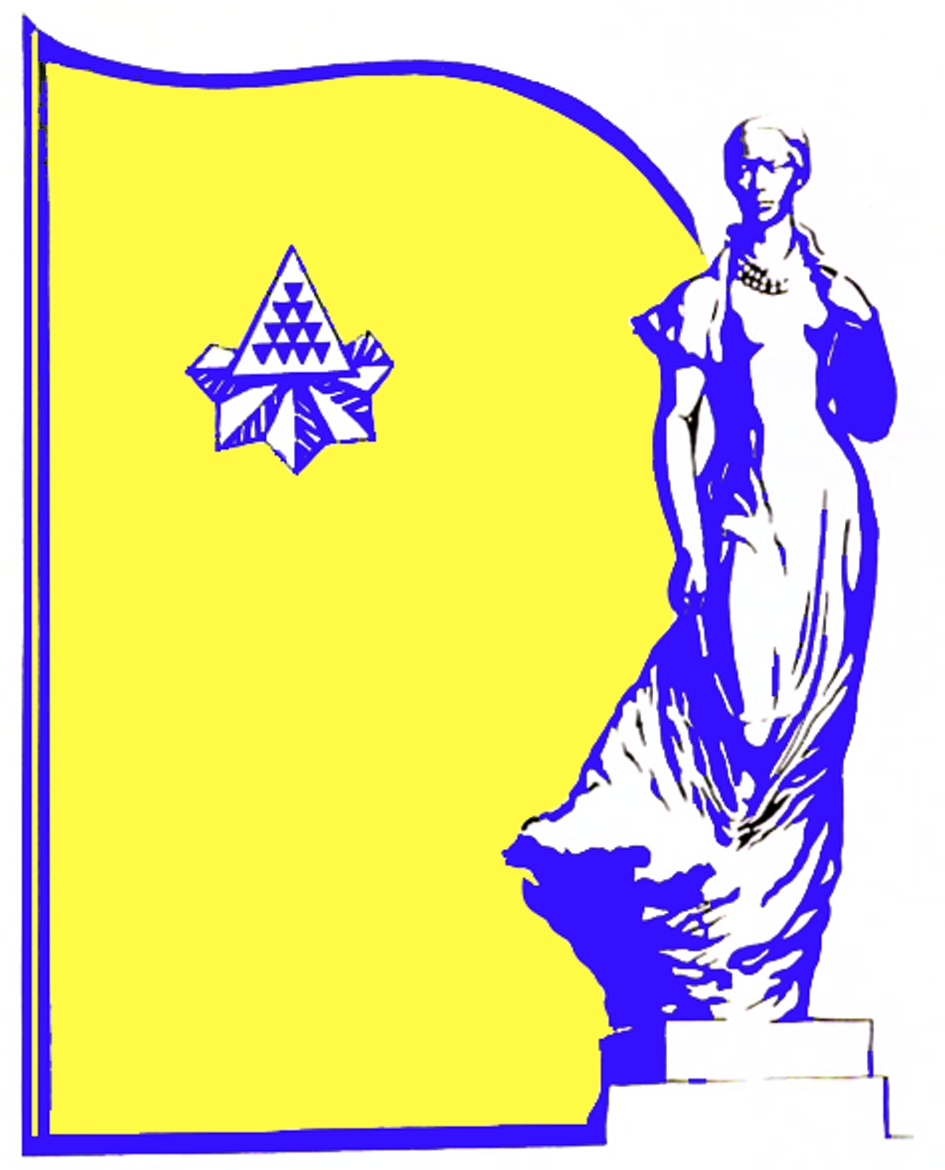 ДЕПАРТАМЕНТ КУЛЬТУРИВИКОНАВЧОГО ОРГАНУ КИЇВСЬКОЇ  МІСЬКОЇ РАДИ(КИЇВСЬКОЇ МІСЬКОЇ ДЕРЖАВНОЇ АДМІНІСТРАЦІЇ)   ПУБЛІЧНА БІБЛІОТЕКА імені ЛЕСІ УКРАЇНКИ                                  Відділ науково-методичної роботиМетодичний центр інформуєПРО ДІЯЛЬНІСТЬПУБЛІЧНИХ БІБЛІОТЕК м. КИЄВАЗА 2012 РІК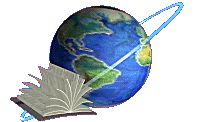 Київ – 2013 Вашій увазі пропонується черговий випуск щорічного аналітико – інформаційного видання «Про діяльність публічних бібліотек м. Києва за 2012 рік», де викладені результати аналізу основних показників та напрями діяльності публічних бібліотек Києва, стан та розвиток бібліотечної мережі, роль бібліотек в соціокультурному середовищі громади. 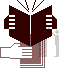 Видання підготовлено на основі даних державної статистичної звітності бібліотек та інформацій про діяльність ЦБС міста у 2012 році.Розраховане на фахівців бібліотечної справи, працівників органів культури, місцевої влади.Відбір інформації припинено 22 січня 2013 року.Укладач: Романюк О.І.Комп’ютерний набір: Романюк О.І.Відповідальна за випуск: Ковальчук Л. І.Телефон для довідок: 486 00 85lubibl@mail.ru©Публічна бібліотека імені Лесі Українки, 2013 р.                                           http://lucl.kiev.ua/У 2012 році діяльність публічних бібліотек Києва була спрямована на здійснення оперативного і комфортного обслуговування користувачів на більш якісному рівні, забезпечення населення інформацією щодо діяльності органів влади, здійснення просвітницької діяльності шляхом популяризації досягнень вітчизняної та світової науки, культури та літератури. Попри несприятливі умови для розвитку та життєдіяльності, бібліотеки знаходили можливості для нарощування свого потенціалу, впроваджували нові форми роботи на основі сучасних інформаційних технологій.2012 рік було проголошено  Роком спорту та здорового способу життя, Роком культури та відродження музеїв. Звітний  рік ввійде в історію столиці як рік проведення  футбольних матчів Євро-2012. Велику увагу бібліотеки приділяли популяризації бібліотечними методами та формами роботи здорового способу життя, розвитку співпраці з музеями та використання музейних форм роботи у бібліотечній практиці. Про обсяг та значення проведеної роботи свідчить і той факт, що колективи ЦБС суттєво розширили зв’язки з музейними установами Києва. а бібліотека ім. С.Айні Подільського району отримала диплом Національного Києво-Печерського історико-культурного заповідника «За активну участь у культурно-музейному дійстві «Музей ХХІ століття». В умовах вкрай обмеженого фінансування на придбання фондів інформаційних ресурсів бібліотеки  докладали багато зусиль для поповнення бібліотечних фондів з додаткових джерел комплектування. Намагаючись бути  привабливими для користувачів, поєднували традиційні форми бібліотечної роботи з театралізованими, клубними, вуличними дійствами, розвивали та пропонували нові бібліотечні послуги. Ефективністю своєї діяльності бібліотеки певною мірою завдячують громадським та творчим організаціям, що долучаються до спільної діяльності на партнерських засадах.Впродовж року публічні бібліотеки Києва надали послуги 574620 користувачам. До систематичного читання залучено 463300 мешканців столиці (за єдиною реєстрацією).  Склад користувачів за віком дещо збільшився в бік категорії старше 22-х років (49,6%). Суттєва перевага користувачів старшої вікової категорії спостерігається у бібліотеках Печерського району (66,5% від загалу). Діти віком до 15-ти років складають 31,8% від загальної кількості користувачів, а юнацтво – 18,5%. Найбільший відсоток юнацтва у складі користувачів бібліотек Святошинського, Солом’янського та Голосіївського районів.  Документовидача склала 11546537 примірників документів на традиційних та електронних носіях інформації. Показник відвідування бібліотек – 3761723.  Ці показники роботи є результатом спільних зусиль бібліотечних установ по ефективному використанню єдиного фонду публічних бібліотек міста, впровадження нових послуг для навчання та дозвілля киян, розвитку партнерства, рекламної діяльності та привернення уваги до можливостей сучасної бібліотеки під час загальноміських культурних акцій.Бібліотеки брали участь:- в організації ювілейного вечора на честь 200-річчя від дня народження відомого українського письменника, педагога, поета-байкаря Євгена Гребінки (Публічна бібліотека імені Лесі Українки разом з Благодійним фондом Миколи Томенка «Рідна країна», Національною спілкою письменників України, Інститутом літератури НАН України);- у конкурсах на краще рекламне бібліотечне відео «БібліоКінофест» (Публічна бібліотека імені Лесі Українки, бібліотеки ЦБС Дніпровського, Подільського та Шевченківського районів), на сторінці «Сучасна бібліотека» (Публічна бібліотека імені Лесі Українки, ЦБС Деснянського та Солом’янського районів) в рамках рекламної кампанії програми «Бібліоміст» за підтримки Ради міжнародних наукових досліджень та обмінів (IREX);- в ярмарку бібліотечних інновацій «Сучасна бібліотека: розвиваємо місцеві громади» (ЦБС Деснянського району з презентацією проекту на допомогу безробітним громадянам);- в іміджевій культурній події в рамках ЄВРО - 2012 «Бібліотеки на фестивалі «Трипільське коло 2012», у ІІІ фестивалі ДоброТИ Міжнародної благодійної організації «Злагода» (ЦБС Дніпровського району);- у літературному вечорі, присвяченому 100-річчю від дня народження Андрія Малишка в Національній філармонії України, де була представлена розгорнута книжкова виставка творів поета та документів про життя і діяльність із фонду відділу мистецтв Публічної бібліотеки імені Лесі Українки;- у «Книжковому арсеналі» з презентацією приватної колекції Сержа Лифаря, що зберігається у фондах Публічної бібліотеки імені Лесі Українки та оцифрованих видань цієї колекції, доступ до яких відкрито на веб-сайті бібліотеки у розділі «Електронна бібліотека»; - у міжнародних та міських благодійних  акціях та багатьох інших заходах.Колективами Дарницького та Оболонського районів подано на розгляд Комісії з питань найменувань та пам’ятних знаків виконавчого органу Київської міської ради (Київської міської державної адміністрації) клопотання щодо присвоєння кільком публічним бібліотекам імен видатних діячів культури. Представники публічних бібліотек широко висвітлювали свою діяльність в засобах масової інформації, на радіо та телебаченні (див. додаток).  За активну діяльність нагороджувались відзнаками та дипломами. Звання «Дарничанка року» у номінації районного конкурсу громадської активності «Культура та мистецтво» отримала директор ЦБС Дарницького району Головата О.В.Велике значення для іміджу бібліотек має той факт, що вони стають кращим місцем для відзначення ювілеїв письменників. Відомий український письменник Анатолій Дімаров у колі шанувальників своєї творчості в бібліотеці ім. М. Рильського ЦБС Голосіївського району відзначив свій 90-річний ювілей.До проведення масових заходів з популяризації сучасної української книги було залучено велике коло письменників, діячів культури і мистецтв.Впродовж року значно збільшилась кількість гуртків та клубів за інтересами, зросла чисельність факультетів Університету третього віку, що працюють на базі бібліотек.Але основою успішної діяльності кожної бібліотеки є, передусім, добре укомплектовані фонди інформаційних ресурсів.Фонди інформаційних ресурсів: формування та використанняЗа кошти з міського та деяких  районних бюджетів на передплату періодичних видань, в результаті залучених з інших джерел фінансування у публічні бібліотеки міста надійшло 110063 прим. документів (з них книг 65417 прим. 59,4%). В бібліотеки для дорослих надійшло 83299 прим. документів на суму 1674009 грн.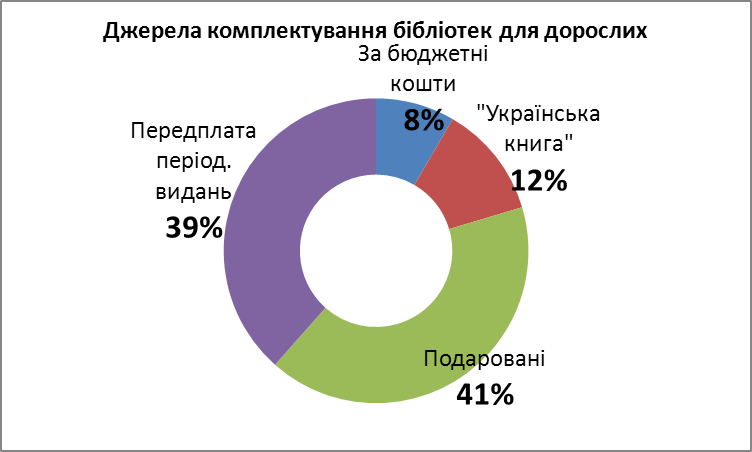 Впродовж року Публічна бібліотека імені Лесі Українки плідно співпрацювала з благодійним фондом Леоніда Кучми «Україна», з фондом Миколи Томенка «Справедлива країна», фондом відродження «Києво-Могилянська академія», благодійним фондом «Київська фортеця», народними депутатами, видавництвами, окремими авторами.  За програмою «Українська книга» бібліотеки для дорослих отримали 10005 книг на суму 507687 грн. Акції «Подаруй бібліотеці книгу», «Підтримай бібліотеку», «Твоя бібліотека просить допомоги», «Кожен читач - меценат» проводяться чи не кожною бібліотекою. До прикладу, працівники ЦРБ ім. П.Тичини організували акцію "Твори добро: подаруй бібліотеці книжки!". Бібліотекарі створили "Скриньку добрих справ", оформлену у вигляді подарунку, та розмістили її у "Книжковому супермаркеті". За шість місяців, що діє акція, бібліотеці було подаровано 25 видань. Активна співпраця з партнерами допомогла бібліотеці «Деміївська» отримати в дарунок 888 прим. книг. 17,8 тис. грн. залучено для поповнення фонду новою літературою бібліотеками ЦБС Святошинського району.Бібліотеки намагалися самотужки вирішити проблему з фінансуванням на передплату періодичних видань, завдяки яким зростає ресурсна потужність бібліотечного фонду. Публічна бібліотека імені Лесі Українки за рахунок Центру науки і культури Російської Федерації в Україні отримала 18 назв російських літературно-художніх журналів на суму 9042 грн. Бібліотека ім. В.Маяковського Дніпровського району звернулась за допомогою до редакцій періодичних видань. В результаті репертуар періодичних видань збільшився на 11 назв.За стандартами Міжнародної федерації бібліотечних асоціацій (ІФЛА) фонд бібліотек впродовж п’яти років має стовідсотково оновитися.Бібліотеками докладено надзвичайно багато зусиль для поновлення фондів, але без державного фінансування підтримувати фонди в актуальному стані бібліотеки не в змозі.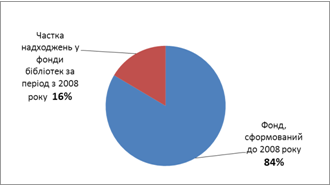 Здійснювались заходи зі збереження бібліотечного фонду та подовження життя часто запитуваним виданням. Регулярно проводились палітурні роботи. Проведено перевірки бібліотечних фондів згідно плану-графіку. Вивчались та оптимізувались окремі розділи фондів. Забезпечувалось збереження особливо цінних видань та документів підвищеного попиту, проводиться регулярна робота з ліквідації заборгованості серед користувачів шляхом індивідуальних бесід, нагадувань по телефону, відвідування боржників вдома, ведення «Зошитів обліку книг, що отримані від користувачів взамін загублених» тощо. Списки боржників передавались через читацький актив до шкіл та інших  закладів, де вони працюють чи навчаються.При ЦБС створюються та формуються обмінно-резервні фонди. Дублетні книги передавались психоневрологічній лікарні та бібліотеці Лук’янівського СІЗО (ЦБС Шевченківського району). В результаті проведених акцій по збору книг в ЦБС Солом’янського району, книги було передано також до Прилуцької виправної колонії, міського будинку піклування, в багатодітні родини, в інтернати, лікарні та дитбудинки.Враховуючи складну ситуацію з оновленням бібліотечного фонду, приділена значна увага популяризації ретрофонду через організацію різноманітних тематичних виставок. Зросли показники використання документів через систему МБА. Видано по МБА 5218 примірників документів, отримано 5106.Протягом року вибуло 157897 прим. документів. (зношені та загублені користувачами видання), що становить 3,4% від загальної кількості фонду. Частину вилучених видань із фондів бібліотек передано в будинки для пристарілих, будинки  піклування, в школи-інтернати, виправні колонії.  Станом на 1 січня 2013 року фонд інформаційних ресурсів публічних бібліотек Києва нараховує 4 638 087 документів на традиційних та електронних носіях інформації. Забезпеченість документами одного користувача становить 10 прим., показник обертаності фонду - 2,5.Старіння та зношуваність фондів інформаційних ресурсів при обмеженому їх комплектуванні впродовж останніх років вплинуло на динаміку зменшення їх кількості. За останні 5 років обсяг фонду зменшився на 361,1 тис.Довідково-бібліографічна та інформаційна роботаУдосконалення системи довідково-бібліографічного та інформаційного забезпечення потреб користувачів, оперативного і повного пошуку та надання інформації, активізація використання Інтернет-ресурсів були пріоритетними завданнями довідково-бібліографічної та інформаційної діяльності бібліотек.Продовжувалась робота по створенню електронних бібліографічних баз даних та доступу до них віддалених користувачів. В усіх ЦБС, за виключенням Дарницького району, створені та розвиваються електронні бібліографічні бази даних. Доступ до електронних каталогів он-лайн через сайти  надають три центральні міські бібліотеки та ЦБС Дніпровського, Печерського та Деснянського районів. Потужною пошуковою системою до фондів усіх публічних бібліотек Києва є електронний каталог Публічної бібліотеки імені Лесі Українки, що на кінець звітного періоду включає 387887 записів документів. Впродовж року до електронного каталогу внесено записи  29755 назв документів (разом з описами статей з періодичних видань). Його значення для оперативного і повного пошуку необхідних документів важко переоцінити. Адже він дає можливість встановити публічну бібліотеку Києва, у фонді якої є потрібний документ. Доступ до Інтернет-ресурсів є важливою умовою якісної інформаційної служби бібліотеки. На кінець звітного року 64 публічні бібліотеки Києва (46%) підключені до мережі Інтернет. До послуг користувачів - 159 безоплатних місць доступу до Інтернет-ресурсів. 10 бібліотек мають вільну зону Wi-Fi. Інтернет-центри, крім надання користувачам можливості скористатись послугами доступу до інформації, виконують віртуальні довідки, пропонують різноманітні віртуальні екскурсії та подорожі, мультимедійні презентації, веб-бібліографічні списки, сприяють розвитку електронного врядування.Доступ до системи інформаційно-правового забезпечення «Ліга:закон», що надають Публічна бібліотека імені Лесі Українки та З бібліотеки Оболонського району, сприяє оперативному задоволенню інформаційних потреб користувачів для вирішення їх правозахисних та соціально-побутових проблем.В рамках Програми сприянню Парламенту (ПСП) II (Програми розвитку законодавчої політики) бібліотека ім. Ю.Смолича ЦБС Дарницького району та бібліотека ім. М.Костомарова ЦБС Шевченківського району з початку року увійшли до мережі пунктів доступу громадян до офіційної інформації органів влади «Публічна бібліотека та інформація органів влади для громадян». Облаштовано спеціальні комп’ютерні місця з підключенням до Інтернету, де користувачі самостійно, або за допомогою бібліотекаря можуть здійснювати роботу з довідково-пошуковими системами на офіційних сайтах; знайомитись з виданнями, отриманими від ПСП II. До прикладу, послугами он-лайнового спілкування з владою у бібліотеці ім. М.Костомарова скористалися 495 громадян. Всього у мережу ввійшли 4 публічні бібліотеки Києва.Серед найефективніших форм інформаційної роботи бібліотек - тематичні Дні інформації, Дні нової книги, Дні спеціаліста та Дні краєзнавства, презентації періодичних видань, виставки-перегляди нової літератури, інформаційні години. Такі Дні інформації як, до прикладу, «Інформаційно-правовий консультант: нове в законодавстві України», що проведено ЦРБ ЦБС «Свічадо», є важливою складовою інформаційної діяльності для кожної сучасної бібліотеки. Велику кількість Днів інформації правової тематики та з актуальних соціальних проблем («Рецепти проти бідності» - ЦБС Голосіївського району)  проводилися в рамках Всеукраїнського тижня права. У бібліотеках для дорослих Подільського району впродовж року проведено 13 Днів інформації на актуальні теми. В традиційних систематичних картотеках відкрито нові актуальні рубрики: «Соціальні ініціативи Президента України», «Євро-2012», «Вибори до Верховної Ради України – 2012», «Бісероплетіння», «Кімнатне садівництво», «Родоводи корінних киян», «Охорона пам’ятників мистецтва», «Гендерна педагогіка», «Права неповнолітніх», «Пільги для багатодітних родин», «Незвичайні музеї Києва», «Міська електричка», «Аеропорт «Бориспіль», «Галицько-Волинський літопис», «Військова служба за контрактом», «Соціальна педагогіка», «Зовнішнє незалежне оцінювання», «Позакласна та позашкільна виховна робота», «Остарбайтери – 70», «Ювенальна юстиція»  та багато інших.Абонентами групової інформації були працівники районних держадміністрацій, спеціалісти сфери освіти, соціальних служб, індивідуальної – значна частина користувачів, яка цікавиться літературою певної тематики. Все впевненіше входить у практику бібліотек інформування користувачів про нові надходження та масові заходи бібліотек по електронній пошті, на веб-сайтах бібліотек та блогах.Впродовж року публічними бібліотеками Києва надано користувачам 135487 довідок та консультацій.Важливим напрямом довідково-бібліографічної та інформаційної роботи є краєзнавство. Особливо активізувалася ця робота напередодні та у дні святкування Дня Києва, проведення футбольних матчів «Євро-2012». Підготовлено велику кількість якісних довідників, путівників, покажчиків, веб-оглядів та інших інформаційно-бібліографічних видань. Створюються повнотекстові електронні бази краєзнавчої тематики на бібліотечних сайтах.Особливою увагою користувалися підготовлені бібліотеками дайджести та інформ-досьє соціальної тематики з питань пільг, субсидій, пенсій, краєзнавчі путівники, бібліографічні покажчики популярних матеріалів для дозвілля.Бібліотечний маркетингВивчення інформаційних запитів користувачів, їх потреб та вимог до бібліотечних послуг є необхідною умовою для ефективної діяльності бібліотек та раціонального використання ресурсів. Публічна бібліотека імені Лесі Українки, бібліотеки ЦБС ІІечерського та Голосіївського районів взяли участь у дослідженні незадоволеного попиту користувачів на україномовну літературу, що проводилось Національною парламентською бібліотекою України.Бібліотеками кожної ЦБС проводилися опитування користувачів щодо переваг читання періодичних видань, щодо якості та культури обслуговування, щодо необхідності Інтернет-послуг у бібліотеках («Інтернет-центр: необхідність чи додаткова послуга» – ЦБС Деснянського району), щодо читання дітей у родинах, сезонні опитування, як от "Які книги ви взяли б у відпустку?"(ЦРБ ім. І.Франка ЦС Подільського району).Шляхом опитування визначалися рейтинги найпопулярніших українських книг та готувалися відповідні рекламні матеріали. Загальнорайонне соціологічне дослідження «Молодь і сучасна книга» проведено у ЦБС Шевченківського району. За результатами дослідження визначено 20 кращих книг, визнаних молоддю.Бібліотеки ЦБ С Деснянського району провели вивчення потреб і вимог громади до бібліотечних послуг в результаті якого проведено ремоделінг бібліотечного простору Центральної районної бібліотеки.Загалом, маркетингова діяльність бібліотек сьогодні надзвичайно ускладнена: відсутнє фінансування на виготовлення зовнішньої реклами, виготовлення та розповсюдження рекламної сувенірної продукції, на придбання різноманітних засобів для більш ефективного проведення рекламних акцій.Бібліотечний простірЗ огляду на сучасні тенденції, в бібліотеках зникають межі між абонементом і читальною залою. Бібліотечний простір є місцем, де можна цікаво провести час, зустрітися з друзями, відпочити родиною, пограти, скористатися доступом до мережі Інтернет, зоною Wi-Fi.На початку 2012 року в ЦРБ №141 відбувся ремоделінг. Для зручності користувачів відділ обслуговування поділено на сектори та зони: сектор реєстрації, сектор галузевої та навчальної літератури, сектор художньої літератури, сектор періодичних видань, комп’ютерна зона з підключенням до ресурсів Інтернет, зона для дітей, зона для роботи з літературою та іншими документами безпосередньо в бібліотеці. зони відпочинку, конференц-зала. Уже є позитивні результати та відгуки користувачів на зміни в організації простору.Також реорганізацію зони читання зроблено в ЦРБ ім. П.Тичини Дніпровського району: значна кількість закритого бібліотечного фонду стала доступною для користувачів; збільшилась кількість тематичних полиць; створена нова зона «БібліоНяня». У бібліотеці ім. С.Кравченка також створена нова зона «БібліоНяня», а в бібліотеці ім. К. Симонова - дитяча кімната «Мама читає - я відпочиваю». У багатьох бібліотеках створені та підтримуються дитячі ігрові зони, де батькам надається послуга догляду за дитиною на час їх перебування у бібліотеці.Докладено багато зусиль для підтримки бібліотечних приміщень у належному стані. При відсутності фінансування на ці цілі бібліотеки змушені звертатися за допомогою до користувачів, спонсорів, власними силами робити косметичні ремонти.Нові інформаційні технології у бібліотеках та послуги на їх основіПередумовою високого рівня розвитку нових інформаційних технологій у бібліотеках є забезпечення їх комп’ютерною технікою, необхідними ліцензійними програмами, підключення бібліотек до мережі Інтернет, оволодіння персоналом бібліотеки комп’ютерними технологіями.На жаль, відсутність фінансування на ці роботи суттєво гальмує розвиток бібліотек у цьому напрямі. Великою перешкодою на шляху до створення єдиного інформаційного простору публічних бібліотек Києва є різні автоматизовані інформаційно-бібліотечні системи, на яких працюють Публічна бібліотека імені Лесі Українки та районні ЦБС.  Попри все, використовуючи усі наявні ресурси і можливості, нам вдалося досягти певних результатів.Впродовж року до мережі Інтернет підключено ще 16 бібліотек. За підсумками року 46% публічних бібліотек Києва мають доступ до Інтернет-ресурсів. Слід відзначити Голосіївський район, де усі бібліотеки  підключено до Всесвітньої мережі. У звітному році профінансовано проведення Інтернет-ліній у 8-ми бібліотеках Святошинського району.У переліку послуг, що надаються користувачам в Інтернет-центрах бібліотек:- доступ до урядових документів;- пошук роботи, написання та розсилка резюме чи аплікаційних форм;- пошук та використання електронних баз даних;- заповнення податкових декларацій чи страховок;- створення презентацій для учнів та вчителів;- заповнення віз для посольств;- заповнення електронних заявок на отримання компенсаційних виплат вкладникам Ощадбанку України;- реєстрація користувачів в соціальних мережах;- реєстрація поштових скриньок;- розміщення інформації на файлообмінних ресурсах;- оформлення в курсових та дипломних роботах «Списку літератури» згідно правил ГОСТу 7.1-2006;- онлайн консультації різних фахівців;- замовлення квитків;- проведення різних заходів;- замовлення товарів в Інтернет-магазинах;- спілкування з рідними по «Скайпу» та ін.17 бібліотек проводять навчальні курси та тренінги з основ роботи з комп’ютером та пошуку інформації у мережі Інтернет. В ЦБС Дарницького району для представників центру соціально-психологічної реабілітації дітей та молоді з функціональними обмеженнями створено гурток комп’ютерної грамотності «Вікно у світ необмежених можливостей».У звітному році Публічна бібліотека імені Лесі Українки взяла участь у Всеукраїнському конкурсі бібліотечних Інтернет-сайтів, що проводився Українською бібліотечною асоціацією за підтримки Міністерства культури України. Сайт бібліотеки переміг у номінації «Кращий сайт обласної бібліотеки». Протягом звітного періоду проведено реорганізацію сайтів Публічної бібліотеки імені Лесі Українки, ЦБС Деснянського та Дніпровського районів. Покращилась зручність користування та дизайн сайтів. На сайті Публічної бібліотеки імені Лесі Українки створено розділ «Електронна бібліотека», де віртуальні користувачі можуть переглянути не лише раритетні краєзнавчі видання, але й повне зібрання творів Лесі Українки (усі 12 томів), прослухати 600 творів класичної музики, ознайомитись із змістом 106 оцифрованих стародруків із приватної колекції Сержа Лифаря. Враховуючи побажання користувачів на сайті ЦБС Солом’янського району були відкриті нові рубрики. Систематично підтримуються та поповнюються новою інформацією усі сайти ЦБС. Продовжується робота по підвищенню рейтингу відвідуваності сайтів у Всесвітній комп’ютерній мережі Інтернет та їх інтерактивності. До прикладу, на сайті Святошинської РДА в місті Києві створено розділ, присвячений бібліотекам ЦБС «Свічадо», з посиланням на веб-сайт ЦБС.З листопада у віртуальному просторі з’явився  сайт ЦБС Дарницького району та бібліотеки №160 сімейного читання. Ведеться 18 бібліотечних блогів. Зросла кількість сторінок ЦБС та окремих бібліотек у соціальних мережах.ЦБС міста продовжують роботу по конвертації записів на нові документи з програми АLЕРН в програму МАRК-SQL: вносяться дані про місце зберігання, інв. №№, кількість примірників, ін. Вливаються в електронні каталоги ЦБС записи на документи ретрофонду бібліотек.Відсутність єдиного бібліографічного центру для координації та кооперування роботи в АІБС МАRК-SQL також уповільнює процес впровадження нових інформаційних технологій. З метою уніфікації роботи ЦБС в програмах за стандартом МАRК 21 завідувачем відділу довідково-бібліографічної та інформаційної роботи Публічної бібліотеки імені Лесі Українки проведено навчання бібліографів по створенню електронних бібліографічних записів та заповненню полів.Публічною бібліотекою імені Лесі Українки ведуться підготовчі роботи для запуску модуля «Циркуляція фонду» у читальній залі бібліотеки, відділі літератури іноземними мовами, краєзнавчому відділі. Надається послуга резервування необхідної користувачам літератури через мережу Інтернет.Заходи, що відбуваються у бібліотеках, не обмежуються територіально. 19 червня Публічна бібліотека імені Лесі Українки взяла участь у міжнародному вебінарі, що відбувся у рамках VI Липецьких читань «Інформаційні технології та електронні ресурси в сучасних бібліотеках". У вебінарі брали участь бібліотечні фахівці з Росії, Монголії, Білорусі, Естонії. З доповіддю «Інтернет-представництво публічних бібліотек Києва» виступила зав. відділу науково-методичної роботи О. Романюк. А 30 листопада Публічна бібліотека імені Лесі Українки за допомогою скап-зв’язку провела Інтер-слем з Центральною міською бібліотекою Пскова (Росія). Захід, під час якого київські та псковські краєзнавці та поети обмінювались своїми науковими та творчими здобутками, був присвячений Княгині Ользі.Освоєння бібліотекарями нових інформаційних технологій та сервісів Інтернет, зростання комунікативної активності в соціальних мережах сприяє творчому підходу до висвітлення основних подій бібліотек та заохочення до читання. Програмно - проектна та соціальна діяльність бібліотекВпродовж року велась цілеспрямована робота на підвищення  позитивного іміджу бібліотек, розвитку соціальних функцій бібліотек та залучення до читання.2012 рік - рік Леся Курбаса. Відділ мистецтв Публічної бібліотеки імені Лесі Українки реалізовує проект популяризації творчості митця, що включив у себе низку театральних вечорів. Завідувач відділу взяв участь у Міжнародній науковій конференції, виступивши з доповіддю «Лесь Курбас і Юрій Любимов: діалог театральних епох». Спільно із Національним центром Леся Курбаса відділ працює над першим повним науковим біобібліографічним покажчиком «Лесь Курбас», що має вийти у 2013 році за державною програмою «Українська книга» в одному з видавництв.На виконання основного завдання бібліотек – підтримки та розвитку читання був спрямований весь професійний і творчий потенціал бібліотекарів.Публічною бібліотекою імені Лесі Українки створена мережа нестаціонарних форм обслуговування, що об’єднує 30 бібліотечних пунктів. Шляхом моніторингу трудових колективів, навчальних закладів, наукових інститутів та закладів охорони здоров'я вивчалась потреба у бібліотечному обслуговуванні та  читацькі інтереси їх персоналу. Така традиційна і звична для нас форма обслуговування є сьогодні надзвичайно актуальною і затребуваною, адже в її основі лежить вихід бібліотеки за межі стін її приміщення.Проекти «Літній читальний зал», «З книжкою на лавочці», «Під липами» реалізовувались у літній період року в багатьох публічних бібліотеках Києва. Організована рекламна акція "Книга йде до дітей», під час якої працівники бібліотек Деснянського району протягом 3 літніх місяців щоп’ятниці у районних парках організовували разом з волонтерами рекламний мікс "Бібліотека з радістю чекає на вас" та "Буккросинг – це цікаво". Бібліотека ім. О. Герцена Святошинського району під час Всеукраїнського тижня права проводила правову просвітницьку діяльність на території військової частини.У вересні колектив бібліотеки ім. Є.Кравченка ЦБС Дніпровського району провів промо-акцію. "Одужуй разом з книгою!". На території поліклініки "Русанівка" бібліотекарі "лікували" книжками, журналами, веселим настроєм.Варто відзначити активну діяльність з підтримки та розвитку читання бібліотек Дніпровського району, а саме: акцію «Бібліотека під зеленими вітрилами» в рамках святкування Дня Києва у парку культури та відпочинку «Перемога» з комплексом цікавих заходів для усієї родини; маштабну акцію «Читаю Я! Читаємо Ми! Читають Всі!», під час якої разом із бібліотекарями вголос читали письменники, літератори, державні службовці і, звичайно, юні гості - учні шкіл та вихованці дитячих садків (взяли участь усі бібліотеки); акцію "Поміняй цигарку на книжку!", в ході якої пропонували перехожим Русанівського бульвару "нерівноцінний обмін"; промоакцію «Читаюча Воскресенка» бібліотеки ім. К. Симонова. Реалізується проект «Мобільна бібліотека»  на вулицях Дніпровського району». Для привернення уваги читачів до бібліотек проводилися нетрадиційні форми роботи як, до прикладу, краєзнавча екскурсія користувачів до ботанічного саду ім. ак. М.М. Гришка «Зелений куточок Києва», яку підготували і провели працівники бібліотеки ім. М.Стельмаха, як різдвяний Вертеп у виконанні учнів Недільної школи Храму Іоанна Хрестителя Деснянського району міста Києва (керівник Отець Іван Михайлишин), що організувала бібліотека «Джерело» Святошинського району, багато інших ефективних форм роботи.  Активно використовуються нетрадиційні форми роботи: променади з бібліотекою в парку, літературні квести, шахові турніри, «ніч у бібліотеці».Популяризації книг сприяла робота бібліотечних кінозалів «Книга на екрані» та «В країні Мультляндії».У Солом’янському районі Києва діє результативна довгострокова програма підтримки та розвитку читання «Минає лише час, книжки ж безсмертні».Соціальні проекти бібліотек були спрямовані на інформаційне забезпечення вразливих верств населення для вирішення соціально-побутових проблем.Серед  них : «Пізнай, прийми та руку простягни» (послуги для емігрантів та біженців) в ЦБС Деснянського району; загальносистемні програми: «Життя - це обов’язок. Виконай його» (бібліотечно-бібліографічного обслуговування людей з обмеженими фізичними можливостями); «Різнобарвний світ людей» (формування толерантності, гуманізму і громадської відповідальності); «Бібліотека - центр освіти поколінь» (неформальної освіти) в ЦБС Солом’янського району; «На вістрі молодіжних проблем» за програмою «Відродження» Всеукраїнського культурно - просвітницького центру «Нове життя» спільно з освітніми закладами та інформаційно-ресурсний центр з протидії насиллю на базі бібліотеки №160 у ЦБС Дарницького району; проект на допомогу безробітним - цикл тренінгів та семінарів у співпраці із Подільським центром зайнятості (бібліотека №11 Подільського району); юридична вітальня «Запитуйте – відповідаємо» з участю працівників міністерства юстиції в ЦБС Печерського району; послуги психолога у бібліотеках ім. С.Айні. ім. М. Костомарова, ім. В.Стуса.Бібліотеки беруть участь у благодійній діяльності. До прикладу, бібліотека ім. М. Реріха Солом’янського району взяла участь у міській акції «Подаруємо тепло», що організована духовно-просвітницьким центром княгині Ольги, передавши 16 новорічних дарунків (з речей і солодощів) соціально-незахищеним жителям.Для найменших при бібліотеках Дарницького та Шевченківського районів діють школи та гуртки з вивчення іноземних мов.Також бібліотеки приділяли увагу ветеранським організаціям. Варто відзначити фотоакцію " Ніхто не забутий, ніщо не забуто", що була організована напередодні Дня Перемоги у ЦРБ ім. І.Франка ІІодільського району.Києву -1530У звітному році Київ відзначав 1530-річчя з часу заснування. На відзначення цієї важливої події публічні бібліотеки Києва активізували краєзнавчу роботу та діяльність на підтримку та розвиток читання.Проведено та оголошено підсумки міського конкурсу на кращий проект з підтримки та розвитку читання «Київ – місто читаючих». Кращою визнано програму «Київ – інтелектуальна столиця», що реалізується бібліотеками Солом’янського району.Публічна бібліотека імені Лесі Українки долучилася про спільного російсько-українсько-білоруського проекту «Про місто, про Ольгу, про себе», що реалізовуватиметься протягом 2012-2014 років і пов'язаний з іменем княгині Ольги. Бібліотека гостинно прийняла у своїх стінах посланця зі Пскова, з яким обговорено деталі участі у проекті, отримала відеопривітання від Псковських колег із Днем Києва, організувала учасників та провела поетичний Інтерслем зі Псковом (відеоміст), що був присвячений Княгині Ользі.День Києва бібліотеки відзначили традиційним Тижнем краєзнавства, що включив у себе комплекс різноманітних заходів, засіданнями краєзнавчих клубів Публічної бібліотеки імені Лесі Українки, ЦБС Шевченківського району, ЦБС Оболонського району. Чудовий літературно-музичний вечір для молоді, присвячений 1530-річчю заснування столиці «Київ - серце України, відбувся в ЦРБ ім. М. Некрасова.Нетрадиційно до відзначення Дня столиці підійшла бібліотека ім. М. Костомарова, провівши спільно з Центром дитячої творчості дитячий шаховий турнір «Нивський гамбіт».Заслуговує на увагу бібліографічний нарис «Київ, який я люблю», що приурочений 1530-річчю заснування Києва, і який видано бібліотекою «Світогляд» ЦБС Печерського району. Нарис ілюстровано фотографіями київських місцин Світлани Маміної, укладача нарису, для якої фотографія є улюбленим хобі.Особливо варто відзначити конкурс на кращу краєзнавчу виставку «Чудовий. Дивний. Неймовірний...», що присвячена 1530-річчю Києва. В конкурсі взяли участь 14 бібліотек Дніпровського району. Всі вони підійшли до створення своїх виставок творчо та натхненно, проявили дослідницькі здібності, відкрили для себе нових партнерів.На сайті Публічної бібліотеки імені Лесі Українки створено розділ «Київ», де широко висвітлюється культурне та духовне життя киян. Відділом краєзнавчої літератури та бібліографії проведено ряд краєзнавчих заходів з участю відомих києвознавців, ведуться блоги «Як тебе не любити, Києве мій» та «Кияни від А до Я».До Дня Києва бібліотекою ім. Є Кравченка для юнацтва проведено опитування користувачів "Я люблю своє місто тому, що…". Опитування виявилося своєрідним конкурсом на найкращий твір про Київ.2012 рік - Рік спорту та здорового способу життяПроголошення 2012 року Роком спорту та здорового способу життя активізували валеологічний напрям діяльності бібліотек.У Публічній бібліотеці імені Лесі Українки проведено «Олімпійські уроки киянина» від багатократного чемпіона з фехтування Юрія Чижа. Підготовлено безліч матеріалів для інформаційного супроводу «Євро – 2012». Напередодні цієї важливої футбольної події у Публічній бібліотеці імені Лесі Українки відбулося засідання представників ЦБС міста за круглим столом, де розглянуто питання підготовки бібліотек до цієї події. Адміністрація бібліотеки звернулася до відповідних структур міської державної адміністрації з проханням забезпечити бібліотеки інформаційними виданнями якісної поліграфії, що видані до ЄВРО - 2012. На сайті бібліотеки імені Лесі Українки, сайтах ЦБС було створено розділи, де висвітлювались заходи бібліотек, що присвячені цій спортивній події.Силами бібліотечних працівників підготовлено та видано надзвичайно велику кількість інформаційних та бібліографічних видань: дайджестів, інформаційних листків, календарів, пам’яток про правила етикету футбольного вболівальника, інформаційних буклетів, краєзнавчих нарисів. Інформаційну довідку - «Спортивно-оздоровчі заклади району», що складається з трьох випусків, підготували фахівці ЦБС Деснянського району.  Спеціалістами ЦРБ ім. М. Некрасова підготовлено та видано фундаментальний ілюстрований покажчик «Цікаві історії чемпіонатів Європи з футболу». День інформації «Одне поле на всіх» відбувся у бібліотеці ім. О.Герцена ЦБС «Свічадо».Акцію «Фан-зона у бібліотеці», де усі бажаючі могли переглянути повтори футбольних матчів, підтримали 3 бібліотеки Святошинського району. У період чемпіонату в бібліотеці ім. М. Костомарова був організований читацький прогноз щодо фіналістів «Євро-2012». Учасники, заповнивши листок-табло, вкладали його у скриньку, яку відкрили після завершення ігор. Переможець отримав м’яч з символікою Євро. Надзвичайно креативні і цікаві книжкові виставки вміщували не лише друковані видання, але й різну спортивну атрибутику. Слід сказати про книжково-ілюстративну доповнену предметно-вжитковими атрибутами виставку «Народні традиції України і сьогодення» організовану в ЦРБ ім. С. Плужника, що мала на меті розкрити перед іноземними гостями національний колорит, традиції українського народу. За 2 тижні її відвідали не лише фанати «Євро-2012», а й організовані групи туристів з Канади та Австралії.Серед інших форм роботи - спортивно-пізнавальні конкурси, інтерактивні мандрівки, такі, до прикладу, як «БібліоШвеція» та «БібліоФранція» (бібліотека ім. В.Маяковського ЦБС Дніпровського району), спортивні уроки, уроки від чемпіонів. У бібліотеці імені О.Грибоєдова ЦС Подільського району відбувся інтелект-матч "Король ігор - футбол".А бібліотека ім. О. Новікова-Прибоя напередодні Євро-2012 організувала для користувачів безоплатні курси вивчення польської мови.І, звичайно ж, рекламні оголошення англійською мовою з графіком роботи бібліотек та можливістю отримати Інтернет-послуги звернули увагу іноземців - гостей Києва, які скористались доступом до мережі Інтернет.Бібліотеки представили в рамках виставок вичерпну інформацію щодо проведення в Україні Євро-2012. Окрім виставок ЦБС провела наступні заходи: інформаційні спортивні уроки, конкурси, вікторини, лялькові вистави, квести, інтерактивні мандрівки, конкурси малюнків.Бібліотека - «третє місце»Основною функцією бібліотек є інформаційно-освітня. І сьогодні в умовах вкрай обмеженого фінансування бібліотек на поповнення фондів інформаційних ресурсів, незадовільного рівня підключення бібліотек до мережі Інтернет дуже важко реалізовувати цю функцію повною мірою. Натомість з кожним роком бібліотеки стають затребуванішими як місце проведення дозвілля, місце отримання творчо-мистецьких навиків і вмінь, місце спілкування людей, об’єднаних спільним захопленням. Бібліотека як «третє місце» у житті пересічних громадян, місце зустрічей, натхнення, навчання протягом життя.Зросла соціальна функція бібліотек, що реалізується проведенням різноманітних за тематикою та формою заходів. До прикладу, в День захисту дітей бібліотека імені І. Багряного Солом’янського району провела зустріч з багатодітними родинами. Діти отримали подарунки, солодощі і книжки (30 примірників).Бібліотека №143 Дарницького району сімейного читання розпочала роботу з дітьми будинків сімейного типу та прийомними дітьми мікрорайону Бортничі. Бібліотека імені М. Лєрмонтова ЦБС Солом’янського району провела акцію «Кругова порука добра». В результаті отримано 25 м’яких іграшок, шахи та 11 карнавальних костюмів для дитячого куточка. В ЦРБ ім. П.Тичини, бібліотеках ім. Є.Кравченка та ім. П.Усенка,  впроваджена послуга «БібліоНяня», а в бібліотеці ім. К.Симонова – бебі-рум «Мама читає – я відпочиваю».  До послуг читачів такі форми індивідуального та групового дозвілля: голосні читання, вікторини, розвиваючі настільні ігри, ігри з фарбами та папером. Послуги догляду за дітьми надаються у багатьох  бібліотеках міста.У бібліотеках для дорослих працюють факультети «Університету третього віку».Продовжували свою роботу клуби та об’єднання за інтересами:- клуб шанувальників музичного мистецтва «Душа, освячена музикою» у відділі мистецтв, англомовний клуб English at Leisure" у відділі літератури іноземними мовами Публічної бібліотеки імені Лесі Українки; почав діяти клуб любителів подорожей «Мандрівник»;- літературно - музичний салон «Симфонія любові» (бібліотека №160), мистецька вітальня «Від прекрасного до вічного» (бібліотека №159), школа майбутнього художника «Барвиста веселка» (на базі 3-х бібліотек) ЦБС Дарницького району. Розпочали роботу кінолекторій «Завзяті кінолюби» (бібліотека №160) та дитяча театральна АRТ - студія «МУSTERIUS» (бібліотека ім. Ю.Смолича); - клуб бібліотекарів "Зустрічі з Михайлом Кальницьким" та літературна студія «Киев ПОЭТажный» у ЦБС Оболонського району;- клуб «Золотий вік», літературно-мистецька «Літературне перехрестя» (ЦРБ ім. П.Тичини), клуб «Розрада» (бібліотека №134 для юнацтва), клуб «Співрозмовник» (бібліотека ім. О.Олеся) ЦБС Дніпровського району. - клуби «З любов’ю до рідного краю» (ЦРБ№141), «Іванна» (бібліотека ім. С.Олійника), «Золотий вік» (бібліотека ім. В.Кучера) ЦБС Деснянського району;- клуби для спілкування та дозвілля людей похилого віку "Затишок»" при бібліотеці імені Джамбула, аматорів декоративно-прикладного мистецтва "Натхнення" в бібліотеці № 11, читацькі творчі об’єднання: мистецька вітальня "Барви і звуки. Звуки і кольори" у бібліотеці імені Джамбула, батьківська студія "Батьки і діти. Діти і батьки" в бібліотеці сімейного читання імені Садріддіна Айні;- гурток «Крестоманочка», галерея «Образ» у ЦБС Печерського району. Відкрилась літературна вітальня «Обереги світла» у бібліотеці ім. М. С.Салтикова- Щедріна;- «Інтелектуальний лекторій» при ЦРБ ім. М.Некрасова, клуб «Радість» при бібліотеці ім. М.Стельмаха та «Грінівська вітальня» у ЦБС Голосіївського району. У бібліотеці ім. М.Гоголя працює лекторій «Авіцена», розпочала роботу літературна вітальня «Ліра». Очолюють її молоді поети;- літературна студія «Молодий пегас», об’єднання «Краса земна і висота духовна» (бібліотека імені М. Реріха), історичний клуб «Дігери епох» (ЦРБ імені Ф. Достоєвського), краєзнавчий клуб «Київ і кияни» (імені В. Чкалова), «Допоможи собі сам», «Школа майбутніх мам» (імені О. Новикова-ГІрибоя), гурток «Феншуй по-нашому» (бібліотека №11), а також майстер-класи: «Родинний оберіг - лялька-мотанка», «Писанковий розмай» (ЦРБ імені Ф. Достоєвського; Петриківський розпис» (імені В. Кудряшова); Товариство «6 соток» (бібліотека №11); «Витинанки» (імені Н. Вершигори) ЦБС Солом’янського району.  Об’єднання за інтересами «Притулок пілігримів» в ЦБС Солом’янського району пропонує жителям району понад 25 послуг для реалізації їх творчих бажань та проведення цікавого дозвілля;- «Стадіон здоров’я» з оздоровчої фізкультури та йоги працює у бібліотеці О.Новикова - Прибоя, «Лабораторія здорового способу життя» у бібліотеці ім. І. Котляревського ЦБС Шевченківського району;- клуб «Перехрестя» (бібліотека № 9), клуб «Мнемосіна» (бібліотека ім. О.Шварцмана), клуб «Чекаючи на дитину» (бібліотека ім. М.Костомарова) ін. у ЦБС Шевченківського району;- клуб «Затишок», велика кількість гуртків, де проводяться майстер класи по виготовленню авторської ляльки, писанок, декупажу та ін. видів прикладного мистецтва у ЦБС Подільського району.Бібліотека ім. В. Стефаника ЦБС Святошинського району співпрацює з центром позашкільної освіти, де юні читачі беруть участь у гуртках при інформаційному забезпеченні бібліотеки. Нові клуби організовано у бібліотеках Дніпровського району: клуб соціально-правових знань "Феміда" (ЦРБ ім. П.Тичини), клуб "Надвечір'я" (бібліотека ім. В.Яна) "Клуб чотирьох коней" (бібліотека ім. В.Маяковського), гурток «Створи шедевр своїми руками» (ЦРБ ім. П.Тичини).В багатьох бібліотеках організовані кімнати творчості та дитячі кімнати. Відводяться стенди для мистецьких експозицій аматорів та професійних художників, народних умільців. Для привернення уваги перехожих, бібліотеки організовують вітринні експозиції (рекламний проект «Бібліотека запрошує до знайомства» у бібліотеці «Деміївська»). Бібліотека ім. В. Винниченка ЦБС Шевченківського району є місцем роботи змінної постійнодіючої виставки світлин професійного фотоклубу України.Доповнення експозицій та заходів бібліотек музейними елементами та формами роботи також посилює їх привабливість для користувачів. У 2012 році у бібліотеці ім. А. Малишка ЦБС Дніпровського району створено міні-музей «Пам'ять серця»  предметів побуту, споряджень та зброї двох сторін-учасниць бойових дій  1936-1945 (Радянської Армії та Вермахту).Бібліотеки були майданчиками для створення багатьох телепрограм, тематикою яких був погляд на сучасну бібліотеку та  творчість митців і письменників. У бібліотеці Деміївська  відбулися зйомки сцен художнього фільму режисера Олега Масленнікова «Джамайка».Соціокультурна діяльність бібліотек сприяє зростанню їх популярності серед населення міста. Бібліотеки все частіше стають майданчиками для зустрічі  представників влади із населенням шляхом організації та проведення громадських слухань із різних питань. Бібліотеки в формуванні етнічної толерантності  Традиційно бібліотеками етнічних громад проведена надзвичайно велика робота. Вони є центрами спілкування представників різних національностей.У бібліотеці ім. О. Шварцмана відбулася зустріч депутатів ізраїльського парламенту - Кнесету та керівників єврейських організацій України, де обговорювались важливі питання культурного розвитку єврейської громади, зокрема молоді. Бібліотека також взяла участь у новому спільному з Музеєм Шолом-Алейхема та Центром творчих ініціатив Київської міської єврейської громади проекті з відродження шолом- алейхімовських читань у Києві. Активно працював клуб «Фрайндшафт» (двічі на місяць). Також у бібліотеці відбулося засідання за круглим столом «Українське суспільство і пам'ять про Голокост», організоване з нагоди Міжнародного Дня пам’яті жертв Голокосту. Співорганізаторами заходу виступили Український Центр вивчення історії Голокосту та Інститут Гете в Україні за підтримки представників ООІ1 в Україні, де обговорювалися питання боротьби з расизмом, ксенофобією. Цій же тематиці був присвячений вечір «Довга дорога в гетто».Цікавою і насиченою була робота бібліотеки ім. А. Міцкевича з представниками польської громади міста, студентами славістичних університетів. Проведено ряд тематичних вечорів, присвячених україно - польським літературним зв’язкам, непростим сторінкам історії взаємовідносин України і Польщі. Щомісячно проходять засідання Клубу молодих поляків Києва, конференції викладачів польської мови та конференції Спілки поляків України. Гостями бібліотеки також були польські колеги, учасники Ярмарку інноваційних бібліотечних послуг. І дуже прикро, що матеріально-технічний стан приміщення бібліотеки не відповідає сучасним вимогам.Надзвичайно активно і плідно працювала з етнічними громадами міста бібліотека «Деміївська» ЦБС Голосіївського району. У співпраці з Африканською Радою в Україні, з громадською організацією «Діаспора чеченського народу» проведено ряд цікавих заходів, під час яких презентувалась історія, література, мистецтво, звичаї та побут цих народів. Дні Африки в Україні відбулися також і в інших бібліотеках столиці На допомогу самоосвіті користувачів, розширенню їх знань проводяться тематичні вечори з країнознавства.У співпраці із Посольством Туркменістану в Україні проводила культурно-просвітницьку діяльність бібліотека ім. Махтумкулі ЦБС Святошинського району.Бібліотека ім. Самеда Вургуна користується великою популярністю серед азербайджанської громади міста.   Проведено ряд вечорів пам’яті та літературних вечорів, присвячених важливим історичним та літературним подіям в житті азербайджанського народу з участю представників посольства, дипкорпусу, діаспори, студентів київських вузів. Щороку бібліотека традиційно вшановує талановитого майстра поезії і драматургії XX століття, академіка, народного поета Самеда Вургуна, ім’я якого вона носить.У жовтні  за підтримки Посла Азербайджанської республіки в Україні у бібліотеці ім. Самеда Вургуна відбувся міжнародний конкурс читців «Азербайджан – моєї долі талісман».Продовжується співпраця відділу тюркомовної літератури ЦРБ ім. М.Є. Салтикова-Щедріна з Всеукраїнським татарським культурним центром "Туган Тел" - "Рідна мова". Користувачі відділу взяли участь у тюрко - татарському фестивалі "Київ сандугачи" («Київський соловейко»). А у бібліотеці «Деміївська» до 68-ої річниці депортації кримсько-татарського народу відбулося засідання за круглим столом з участю представників цієї громади. В ході реалізації загальносистемної програми формування толерантності, гуманізму та громадянської відповідальності «Різнобарвний світ людей» бібліотеками Солом’янського району проведено міні опитування «Як зробити світ добрішим?».Підвищення фахового рівня працівників публічних бібліотек КиєваУ публічних бібліотеках Києва працює 1143 бібліотечних спеціалістів. 40%  з них - фахівці з вищою чи базовою бібліотечною освітою. 36% мають стаж бібліотечної роботи понад 20 років. Зміни, що сьогодні відбуваються у бібліотеках, впливають на суб'єктивні та загальнопрофесійні потреби фахівців бібліотечної справи. Бібліотечні кадри, їх кваліфікація виступають одночасно і найважливішим ресурсом, і суб'єктом змін. Від інтелектуальної та соціально-психологічної готовності бібліотечних працівників залежить ефективність перетворень у бібліотечній справі.Впродовж року здійснювалось інформаційне забезпечення професійної бібліотечної діяльності, проводились заходи з розвитку творчої ініціативи бібліотекарів, формування їх професіоналізму Продовжувався розвиток міжнародної діяльності бібліотек. Публічна бібліотека імені Лесі Українки взяла участь у міжнародному вебінарі, організованому  ЦБС м. Липецька , що проходив у рамках Шостих Липецьких бібліотечних читань, присвячених новим інформаційним технологіям і електронним ресурсам.  В інформаційний діалог, в якому взяли участь фахівці з Москви, Воронежа, Волгограда, Єкатеринбурга, Ростовської і Нижегородської областей, а також з Білорусі, Монголії, України, Естонії, бібліотека включилася з доповіддю «Інтернет-представництво публічних бібліотек Києва».Працівники бібліотек взяли участь у загальноміських професійних заходах, організованих фахівцями Публічної бібліотеки імені Лесі Українки: «Київ – місто читаючих» - загальноміський конкурс на кращий проект з підтримки та розвитку читання (до 1530 річниці заснування Києва);«Видавнича робота в бібліотеці» - майстер-клас;«Бібліотеки – старшому поколінню» - засідання за круглим столом;«Публічні бібліотеки до ЄВРО 2012» - засідання за круглим столом;«Плануємо роботу на 2012 рік» - засідання за круглим столом;«Співпраця бібліотек і музеїв» - краєзнавчі читання (спільно з відділом краєзнавчої літератури та бібліографії);«Заявіть про себе віртуально – створіть сторінку бібліотеки у мережі Facebook» - консультації.Систематичне інформування бібліотекарів Києва про нові бібліотечні послуги та форми роботи здійснювалися через розділ оновленого сайту бібліотеки «Бібліотекарю», через блог «Методична служба публічних бібліотек Києва» (впродовж року до блогу написано 135 статей з різних проблемних питань бібліотечної діяльності. Кількість переглядів блогу у 2012 році склала понад 116000), через створену у мережі Фейсбук групу «Бібліотекарі київських публічних». Публічною бібліотекою імені Лесі Українки створено корпоративний  блог рекомендацій кращих книг для читання від бібліотекарів «Воокет від бібліофлористів» (10 дописів). Створено відеоблог «СтоЛична бібліотека», де зібрані бібліотечні відеороботи рекламного характеру (всього 14 відео).Видано та розповсюджено 2 випуски бібліографічного бюлетеню «Професіонал». 6 груп працівників публічних бібліотек Києва пройшли навчання по створенню сайту бібліотеки, з адвокаційної діяльності бібліотек, з написання бібліотечних проектів, на тему «Інтернет у бібліотеці», «Організація та управляння змінами у публічній бібліотеці в умовах інформатизації та соціально-економічних перетворень».Працівники бібліотек відвідували засідання Клубу бібліотекарів. Що діє при Публічній бібліотеці імені Лесі Українки. Заняття Районного університету культури відвідували працівники бібліотек Дарницького району.Заходи з підвищення фахового рівня бібліотекарів на рівні ЦБС проводилися згідно планів роботи «Школи сучасного бібліотекаря», «Майстерень творчого успіху», «Бібліографічних студій» та інших системних форм навчання.В процесі навчання використовувався арсенал інноваційних форм – аукціони ідей, мозкові штурми, тренінги та інші.Відбувався взаємообмін досвідом як між бібліотеками Києва, так і з колективами бібліотек інших областей України: Вінницької та Житомирської областей.Творчому розвитку працівників сприяло проведення професійних конкурсів. Районний професійний конкурс «Бібліопані-2012», незалежним журі якого були користувачі бібліотек, визначив найкращого бібліотекаря Подільського району, звання якого потрібно було доводити кожного дня.Представник від ЦБС Оболонського району брав участь у Міжнародній науковій конференції «Інноваційна модель наукової бібліотеки», де ділився досвідом подання краєзнавчої інформації засобами веб-сайту. У звітному році фахівцями міських науково-методичних центрів проводилось вивчення діяльності публічних бібліотек Подільського та Голосіївського районів,  робота яких оцінена позитивно.Впродовж року бібліотекарі відвідали Ярмарок інноваційних бібліотечних послуг, методичні дні та презентації в Національній парламентській бібліотеці України, брали участь у засідання міського Клубу бібліотекарів.  Матеріально-технічне забезпечення публічних бібліотек КиєваЗвітний рік був дуже складним у плані фінансового забезпечення. 84% від усіх надходжень бюджетних коштів було виділено на захищену статтю видатків – заробітну плату. З бюджетів 6-ти районів виділено фінансування на придбання періодичних видань. Не знайшлося коштів на передплату для бібліотек у бюджетах Дніпровського, Печерського, Святошинського та Солом’янського районів, де проблему доводилось вирішувати за допомоги спонсорів. Слід висловити велику вдячність адміністрації Оболонського району, де для бібліотек було виділено 322,3 тис. грн. на проведення ремонтів та 104 тис. грн. для придбання основних засобів, адміністрації Голосіївського району, де усі публічні бібліотеки підключені до мережі Інтернет.Підтримувати життєдіяльність бібліотек та їх санітарно-технічний стан доводилося, передусім, за додатково залучені кошти. Таким чином  бібліотеки поповнювали та оновлювали парк комп’ютерної техніки, придбавали мультимедійні засоби, меблі, канцтовари та господарчі товари, оплачували послуги Інтернет-провайдерів.Працівники бібліотек власними силами проводили косметичні ремонти бібліотек, зверталися за  допомогою до користувачів, які  ремонтували сантехніку та замінювали лампи денного освітлення, допомагали з транспортуванням меблів та книг, дарували іграшки та карнавальні костюми до дитячих куточків, допомагали будівельними матеріалами.12 громадський організацій та приватних підприємств стали спонсорами для бібліотек Святошинського району.Підсумовуючи роботу бібліотек у 2012 році, слід зазначити, що в складних умовах життєдіяльності, при відсутності фінансування на розвиток, бібліотечні колективи шукали нові шляхи і можливості для покращання матеріально-технічного забезпечення, робили все можливе для того, щоби бути корисними для суспільства. ГОЛОСІЇВСЬКИЙДАРНИЦЬКИЙГОЛОСІЇВСЬКИЙДАРНИЦЬКИЙДЕСНЯНСЬКИЙДНІПРОВСЬКИЙДЕСНЯНСЬКИЙДНІПРОВСЬКИЙОБОЛОНСЬКИЙПЕЧЕРСЬКИЙОБОЛОНСЬКИЙПЕЧЕРСЬКИЙПОДІЛЬСЬКИЙСВЯТОШИНСЬКИЙПОДІЛЬСЬКИЙСВЯТОШИНСЬКИЙ		СОЛОМ’ЯНСЬКИЙСОЛОМ’ЯНСЬКИЙШЕВЧЕНКІВСЬКИЙШЕВЧЕНКІВСЬКИЙПУБЛІЧНІ   БІБЛІОТЕКИ    КИЄВА   У    ЦИФРАХ 2012 РІКТехніко-економічне забезпечення публічних бібліотек м. Києва у 2011 роціЗМІ ПРО ПУБЛІЧНІ БІБЛІОТЕКИ М. КИЄВАПублічна бібліотека імені Лесі УкраїнкиЖежера, В. Розсекречений Микола Сом / Віталій Жежера // Голос України. – 2012. – 19 грудня.Ковальчук, Л.Фандрейзингова діяльність публічних бібліотек Києва // Бібліотечний форум України. – 2012. - №1(35). – С. 22 -24.Кушнір, Л. Велетень сміху : до 90- річчя Павла Глазового / Ліна Кушнір // Україна молода. – 2012. - № 127. – 30 серпня. Методист Публічної бібліотеки імені Лесі Українки впроваджує досвід данських колег : [інтерв’ю] / Ольга Романюк // Бібліоновини. - 2012. - Березень. - С.1, 2, 4. Романюк, О. І. Блог методиста як інструмент для професійного розвитку бібліотекарів та впровадження бібліотечних інновацій / О. І. Романюк // Бібліотечна планета. - 2012. - № 2.- С. 18-20.Сом, М. Д. Наш Галаган : до 130-річниці від дня народження Миколи Галагана / М. Д. Сом // Літературна Україна. – 2012. - № 48. – 13 грудня.Сом, М. Д. Хто не любить Глазового? : до 90-річчя від дня народження письменника / М.Д. Сом // Літературна Україна. – 2012. - № 34. – 6 вересня. Савицька, О. Єдність контрастів : уперше в Києві відбувається унікальна виставка майстрів клаптикового шиття : [відділ мистецтв Київської публічної бібліотеки ім. Лесі Українки]. – Режим доступу: http://www.day.kiev.ua/uk/article/taym-aut/iednist-kontrastiv.Зупинка перша – Київ бібліотечний. Кадр I : [про візит бердичівських бібліотек до Публічної бібліотеки ім. Лесі Українки]. – Режим доступу: http://www.spokusa-book.in.ua/2012/10/blog-post.html.В. Кличко подарував кілька сотень книжок столичній бібліотеці : [в рамках акції «Подаруй книгу» лідер партії «УДАР» Віталій Кличко відвідав Публічну бібліотеку імені Лесі Українки в столиці та подарував кілька сотень книжок]. - Режим доступу: http://jeynews.com.ua/news/d0/74040.Андрій Малишко. Мистецтво залишатися собою : [спогадами про Андрія Малишка ділиться із глядачами працівник Публічної бібліотеки імені Лесі Українки поет Микола Сом]. - Режим доступу: http://1tv.com.ua/uk/video/program/documentary/2012/12/21/5758.Романюк, О. Сучасна бібліотека : [інтерв’ю завідуючої відділу науково-методичної роботи Публічної бібліотеки імені Лесі Українки] / Ольга Романюк // Українське радіо. – 2012. – 30 вересня.ЦБС Голосіївського районуАнтонюк, Я. Ну что ж, вернёмся друг, на поиски удачи : [библиотека № 15] / Я. Антонюк // Джаз. – 2012. - № 3.Ворох, О. «Острів – 2012» : [библиотека № 15 ЦБС Голосіївського району] / О. Ворох // Джаз. – 2012. - № 2.Бібліотеки Голосієва запрошують // Пульс району. – 2012. - №2 (жовтень). – С. 3.Голосіївці запрошують до бібліотек: [ЦБС Голосіївського району] // Хрещатик. – 2012. – 8 червня.Логвиненко, З. Великому маринисту посвящается : [И Айвазовский и Киев] / З. Логвиненко // Провинция. – 2012. - № 18 (май) – С. 1.Народна бібліотека : історія : [про відкритття бібліотеки ім. М. Некрасова ЦБС Голосіївського району] // Вечірній Київ. – 2012. – 22 березня. – С. 29.Островки культуры в океане бездуховности : [библиотека № 15 ЦБС Голосіївського району] // Славянские новости. – 2012. – 15 мая.Панкив, А. Юным художникам и музикантам негде учиться : [про бібліотеки ім. В.Симоненка та «Чапаєвка» ЦБС Голосіївського району] // Народная инициатива. – 2012. – № 2(март). – С.3.Полищук, Ю. Десант, созидающий гармонию : [библиотека № 15 ЦБС Голосіївського району] / Ю. Полищук // Рабочая газета. – 2012. - № 107. – 17 июня.Самарский, А. «Далёкая и близкая Африка» : [захід у бібліотеці «Деміївська» ЦБС Голосіївського району] / А. Самарский. // Пропаганда. – 2012.Самарский А. Презентація книги гамбійського письменника Абу Діббуа  «Билинка на вітру» // Пропаганда. – 2012. – 12 березня.Светличная, Е. «Я родился писателем» : [Гриновские чтения в библиотеке № 15] / Е. Светличная // Феодосийский альбом. – 2012. – 7 сентября. – С. 4.Тарасова, О. Відчуваючи серцем : [інваліди в бібліотеці Деміївській ЦБС Голосіївського району] / О. Тарасова // Вечірній Київ. – 2012. – 11 грудня. - С. 9.У бібліотеці "Деміївська" до кінця березня триватиме фотовиставка про Африку // Уніан Київ. – 2012. – 12 березня.На хвилях радіо та телебаченняУ бібліотеці "Деміївська" до кінця березня триватиме фотовиставка про Африку. // Уніан Київ. – 2012. – 12 березня.Захід з нагоди до 100-річчя з дня народження Анатолія Дімарова в бібліотеці ім. Рильського. // Перший національний канал УТ. – 2012. – 17 травня.Захід в бібліотеці «Деміївська», присвячений чеченській культурі. // Радіо «Ера». – 2012. – 12 квітня.У мережі ІнтернетБібліотеки Голосіївського району стають центрами неформального спілкування. – Режим доступу: http://www.radio.kiev.fm/news/44631.Вечір – презентація книги «Поэтический атлас Киева : [бібліотека ім. Петра Панча]. - Режим доступу: http://petropanchlibrary.moyblog.net/2012/11/26/.День чеченской культуры в библиотеке Демеевской: [ЦБС Голосіївського району м. Київа] – Режим доступа: http://umma.ua/ru/news/ukraine/2012/04/11/7009 //.Підписання угоди про співпрацю бібліотеки «Деміївська» з Чеченською Республікою. – Режим доступу: http://umma.ua/uk/video/2012/11/08/15148.Поет могутнього таланту : [бібліотека ім. Петра Панча]. – Режим доступу: http://www.youtube.com/watch?v=I9h2AIYKNFk.Репортаж з творчого вечора Лариси Дедюх : [бібліотека № 15 для дітей]. - Режим доступу: http://grinvitall.livejournal.com/17406.html.Спілкування за вишивкою : [бібліотека ім. Наталі Забіли для дітей]. – Режим доступу: http://vyshyvanka.ucoz.ru/publ/vseukrajinskij_zlit_vishivalnic_2011/1-1-0-116.У бібліотеці Деміївська до кінця березня триватиме фотовиставка про Африку. – Режим доступу: http://kiev.unian.net/ukr/detail/4664..Ці прекрасні неповторні моменти життя : [бібліотека ім. Петра Панча]. - Режим доступу: http://www.youtube.com/watch?v=hz4GaKbpBPQ.ЦБС Дарницького районуГоловата, О. Симфонія українського народу : до 20-річчя Незалежності України бібліотеки ЦБС Дарницького району започаткували Програму «Симфонія українського народу» під гаслом «Хто зберіг любов до краю і не зрікся роду, той ім’ям не вмре ніколи в спогадах народу» / Оксана Головата // Бурштиновий край. – 2011. - № 4. – С. 3.Женченко, В. Шедеври Кобзаря – європейськими мовами : конкурс «Нас єднає Шевченкове слово» в публічній бібліотеці сімейного читання № 160 Дарницького району / Віктор Женченко // Літературна Україна. – 2012. – 8 березня. – С. 7.Славинський, М. Тарас Шевченко: не в мармурі, не в бронзі : шедеври Тараса Шевченка європейськими мовами з дитячих вуст під дахом публічної бібліотеки сімейного читання № 160 Дарницького району / Микола Славинський // Віче. -  2012. - № 5. - С. 62-64.У Дарниці нагороджено кращих : 20 квітня 2012 року директора ЦБС Дарницького району Головату О, В, нагороджено Почесною відзнакою «Дарничанка року» / Громадянський корпус. - 2012. - № 3. – С. 2-3. ЦБС Деснянського районуВасильєв, В. Тепер уся надія – на формалін : [про бібліотечну систему Деснянського району] // За київським часом. – 2012. –(№ 2).  – січень .– С. 5 : фото.Рошу, З. Как пройти в библиотеку? : [чем сегодня живут библиотеки (в т.ч. ЦРБ № 141 Деснянского р-на)] // Комсомольская правда в Украине. – 2012. - 5 грудня.Шестакова, О. У жителей Лесного массива столицы появятся свои "Эрмитаж" и "Музей д'Орсе" : [глава правления социального центра "Перспектива" Г. А. Выходцев подарил 25 мая первые 10 томов и сертификат на коллекцию альбомов "Великие музеи мира" детской библиотеке для детей им. Гагарина Деснянского района] / Ольга Шестакова, Елена Минина // Комсомольская правда в Украине. - 2012. - 31 мая (№ 116). - С. 22.В новинах каналу UBR (англ. Ukrainian Business Resource — Український Бізнес Ресурс) - український телевізійний бізнесовий канал (листопад).ЦБС Дніпровського районуКазакова, К. Перший радянський костел був на вулиці Малишка : [до сторіччя українського поета Андрія Малишка кореспонденти DN підготували розповідь про вулицю, що названо на честь цієї видатної людини. Бібліотека №118 знаходиться на цій вулиці]. / Катерина Казакова // D- news. – 2012. – № 42. - 9 листопада. – С.14.Казакова, К. Точка на мапі: вулиця Сергієнка : [бібліотека ім. І.Сергієнка по крихті збирає відомості про Героя Радянського Союзу] / Катерина Казакова // D- news. – 2012. – № 7. - 24 лютого. – С.14.Кім, І. На Березняках з’явився новий меморіальний знак : [про участь представників ЦРБ ім. П.Тичини у відкритті оновленої меморіальної дошки на честь Павла Тичини] / Ілля Кім // D-news. – 2012. – № 38. - 12 жовтня. – С.13.Кисилёва, Л. Тракторист, доярка, скотник – ты без книги не работник : [обслуговування співробітниками бібліотеки ім. П.Усенка людей з особливими потребами на дому] / Лилия Кисилёва // Киевский вестник. – 2012. – №132. - 4 декабря). – С. 3.Малий, А. На Русанівці міняли цигарки на книжки: бібліотекарі оголосили війну курцям : [захід провели працівники ЦРБ ім. П. Тичини] / А. Малий // D- news. – 2012. - №14. - 20 квітня. – С.10.Нечипоренко, Н. Бібліотека потребує допомоги : [про критичний стан будівлі бібліотеки ім. К.Симонова] / Наталія Нечипоренко // Народна ініціатива. – 2012. – №8. – 4 червня.Район посідає 3 сходинку за кількістю бібліотек у Києві : [про бібліотеки Дніпровського району] // D -news. – 2012. – №7. – 24 лютого. – С.13.Редька, Г. Бібліотекарі розносять книги по квартирах : [співробітники бібліотеки для дітей ім. П.Усенка влаштовують живі уроки та розносять книжки інвалідам] / Г. Редька // D- news. – 2012. – №34. - 14 вересня. – С.10.Редька, Г. Естафети зі «знаннями» у руках (офісні ігри): [до Всесвітнього дня книги D –news провела «Офісні ігри» разом з працівниками Центральної районної бібліотеки ім. П.Тичини] / Г. Редька // D- news. – 2012. – №13. – 13 квітня– С.1.Редька, Г. Пенсіонери вивчатимуть іноземні мови та юриспунденцію : [в бібліотеці ім. М.Горького відкрилася «Академія третього віку», студентами якої стали люди третього віку] / Г. Редька // D- news. – 2012. - №38. – 12 жовтня. – С.10.Фахівці радять читати класику : [рекомендації бібліотекаря ім. М. Горького Олени Третяк] // D- news. – 2012. - №5. – С.16.«Горький и Киев» із циклу передач «Киевские этюды» : [подяка бібліотеці ім. М. Горького за сприяння у створенні фільму] // Радіостанція «Голос Києва». – 2012. – 15 квітня. Бібліотека №158 : [Електронний ресурс] // «Ліски». – 2012. – 26 жовтня. - Режим доступу: http://lisky.org.ua/site/news/news0327.shtml.Вчора в бібліотеці №158 з'явилась книга про ДВРЗ // «Ліски». – 2012. – 28 серпня. - Режим доступу: http://lisky.org.ua/site/news/news0264.shtml.«Гранівські» зустрічі в бібліотеках із сучасними письменниками : [видавництво «Грані-Т» відвідало одразу дві бібліотеки: Центральну міську бібліотеку ім. Шевченка для дітей і дитячу бібліотеку ім. І.В.Сергієнка ЦБС Дніпровського району] // Грані-Т. – 2012. - 16 листопада. - Режим доступу: http://grani-t.com.ua/about/news/2876.ДВРЗ, футбол, бібліотека… : [колектив бібліотеки № 158 провів спорт-урок «Інформаційний простір Євро-2012»] // «Ліски». – 2012. – 27 липня. - Режим доступу: http://lisky.org.ua/site/news/news0239.shtml.Звітний концерт у Дніпровському районі : [бібліотека №158 до проведення культурно-мистецького заходу «Плекає долю рідного району святий і величний Дніпро» підготувала виставку літератури «Величний красень на Лівому березі Дніпра»] // Дніпровська районна в місті Києві державна адміністрація. – Режим доступу: http://www.dnipr.gov.ua/index.Зелене намисто Києва : [23 серпня бібліотекарі бібліотеки № 158 провели на ДВРЗ екологічну акцію "Зелене намисто Києва", яку присвятили відкриттю нового місцевого парку] // «Ліски». – 2012. – 3 вересня. – Режим доступу: http://lisky.org.ua/site/news/news0273.shtml.Казакова, К. Бібліотека на Воскресенці відзначила ювілей театралізованою виставою : [імпровізували працівники бібліотеки ім. К. Симонова за мотивами комедійної п'єси Старицького «За двома зайцями»] / Катерина Казакова // D-news. – Режим доступу: http://www.dnews.kiev.ua/index.php?option=com_k2&view=item&id.Казакова, К. У бібліотеці на Лівобережному замість книг видавали медалі : [таким чином працівники бібліотеки ім. П. Тичини, що на Луначарського 24, вирішили віддячити постійним і найвідданішим читачам у день святкування 45-річчя закладу] / К. Казакова // D- news. – Режим доступу: http://www.dnews.kiev.ua/index.php?option=com_k2&view=itemlist&task=date&year=2012&month=9&day.
Максимец, С. Остывающий очаг культуры : [про роботу бібліотеки ім. Олександра Олеся, читачів бібліотеки, проблеми та майбутнє бібліотек мовою киян] / С. Максимец: // 2000. Еженедельник. - 2012. – 3 февраля. - Режим доступу: http://2000.net.ua/2000/aspekty/slovo/78192.Найактивніші читачі отримали призи : [до дня святого Миколая найактивнішим читачам бібліотеки №158 були вручені призи - книжки та журнали] // «Ліски». – 2012. – 21 грудня. - Режим доступу: http://lisky.org.ua/arti/tagsopen.html?numarti.Осінні зустрічі: Володимир Приходько та Людмила Зайцева : [зустріч колишньої працівниці Дарницького вагоноремонтного заводу Людмили Зайцевої та автора книги "ДВРЗ" Володимира Приходька відбулась з ініціативи сайту «Ліски». Учасники зустрічі ознайомились з виставкою - переможцем конкурсу "Чудовий, дивний, неймовірний», підготовленою працівниками бібліотеки №158] // «Ліски». – 2012. – 31 грудня. - Режим доступу: http://lisky.org.ua/site/news/news0404.shtml.Поет Новорусов завітав до бібліотеки ДВРЗ: [поет і публіцист А. Новорусов, колишній мешканець житлового масиву ДВРЗ, завітав до місцевої бібліотеки №158] // Ліски. – 2012. -10 жовтня. – Режим доступу: http://lisky.org.ua/site/news/news0312.shtml.Шпаківні письменниці Євгенії Пірог : [під час проведення Днів культури Дніпровського району учасники заходів завітали до бібліотеки №158. Серед гостей бібліотеки - відома українська дитяча письменниця Євгенія Пірог (казкарка Джінні)]: // «Ліски». – 2012. - 4 листопада. - Режим доступу: http://lisky.org.ua/site/news/news0334.shtml.Центральна районна бібліотека ім. П.Тичини в розважально-пізнавальному проекті з історії побутових речей "Антресолі" : [виступ Ганни Рудометової про образ Діда Мороза в художній літературі: подяка адміністрації ЦРБ ім. П.Тичини за сприяння у створенні фільму] // Телеканал «Інтер». – 2012. - 11 квітня. ЦБС Оболонського районуЛюдвік, Н.В. Вебінар як нова форма професійного спілкування : [участь бібліотекарів Оболонського району у вебінарі] / Н.Людвік, О.Шевченко // Бібліотечна планета. - 2012. - № 1. – С. 19-22. ЦБС Подільського районуГальченко, С. Не платят надбавки : [ЦБС Подільського району] / Сергей Гальченко, Леонид Новохатько // Сегодня. – 2012. – 5 июня (№122). – С. 17. – (Задать вопрос чиновнику).Ісай, А. Антоніна Ошкало: «Бібліотеки ідуть в ногу з часом» : [інтерв’ю директора ЦБС Подільського району Ошкало А.М. про сучасний стан бібліотечної справи] / Антоніна Ісай // Право киян. – 2012. – 4 вересня (№ 13). – С. 12. – (Обличчя).У Подільському районі вшанують воїнів-афганців : [в бібліотеці № 123 на просп. Свободи 2-в відбулась творча зустріч «Подвиг і пам’ять» з воїном-афганцем В. Красюком] // Хрещатик. – 2012. – (№ 21). - 15 лютого. – С. 4.У столиці вшанували пам’ять загиблих під час Куренівської трагедії : [у ЦРБ ім. І. Франка відбулось відкриття експозиції «В пам’яті і серці Куренівська трагедія»] // Хрещатик. – 2012. – 14 березня. – С. 2.ЦБС Солом’янського районуАлексеєнко, Н. Роздуми під сонати [31 січня 2012 року у бібліотеці ім. О.П.Довженка відбувся літературно-музичний вечір, присвячений відомому російському композитору і піаністу Олександру Скрябіну] / Ніна Алексеєнко // Солом’янка. – 2012. - № 2 (лютий). – С. 8.Бабій, Г. На перехрестях життя : [корінний солом’янчанин Валентин Кобас, який майже 40 років мешкає на вулиці Кавказькій, був одним з найактивніших користувачів бібліотеки імені В. Чкалова] / Ганна Бабій // Солом’янка.-2012.-№1.-С. 8.Бабій, Г. Нащадки Шевченківського духу: [солом’янчанки Надія та Юлія Гордієнко, творчість яких представлена у бібліотеці ім. В. Чкалова, представили колекцію української вишивки] / Ганна Бабій // Солом’янка.-2012. - № 4 (квітень).- С. 8.Голубенко, Ю. Забута флотилія : [22 березня 2012р. у бібліотеці імені О. Довженка пройшов захід, присвячений пам'яті моряків Пінської флотилії. Його ініціатором стала Київська громадська організація – «Товариство ветеранів розвідки військово-морського флоту»] / Юлія Голубенко // Солом’янка. - 2012.- № 4 (квітень). - С. 8.На презентації журналу «Слово жінки» в бібліотеці імені М. Бажана Солом’янського району // Слово жінки.- 2012. - №3. - С.4.Рай – життя картин Наталії Смірнової : [про виставку, що проходила в бібліотеці ім. М. Бажана Солом’янського району] // Слово жінки. - 2012. - № 3. - С.6.Савицький, О. Поезія, що знаходить життя : столична бібліотека імені В. Чкалова відкриває українцям творчість Дмитра Нонка [ЦБС Солом’янського району] / Олександр Савицький // День. - 2012. - 23-24 березня. - С.13.Соколова, С. Вишивальниця-новатор – Тетяна Протчева : [у бібліотеці ім. М.П. Бажана пройшла виставка майстрині] / Світлана Соколова // Культура і життя. - 2012. - 30 березня. - С.11.Срібнянська, Н. У Спілці жіночих організацій : [у бібліотеці мистецтв імені М. Бажана відбулись «посиденьки» літературно-музичної вітальні для членів Спілки жінок Солом’янського району] / Наталка Срібнянська // Солом’янка. -2012. - № 3.- С.8.Чухрій, О. Співуче Тарасове слово : [літературно-музична композиція у бібліотеці імені Ф. Достоєвського Солом’янського району] / Орися Чухрій // Солом’янка. - 2012. - № 3. - С. 8.Щербина, І. Випадковостей не буває : [на творчий вечір-зустріч з письменницею Євою Гатою завітали користувачі бібліотек Солом’янського району] / Іванна Щербина // Солом’янка. - 2012. -№ 3.- С.4.Щербина, І. Відкриваємо заново Євгена Гребінку : [літературно-музична вітальня бібліотеки ім.. М. Бажана розпочала свою роботу у 2012 році з відзначення 200-річного ювілею Євгена Гребінки] / Іванна Щербина // Солом’янка. -2012. - № 2. - С.8.Щербина, І. І чужому научайтесь, й свого не цурайтесь: слова, написані Тарасом Шевченком більш ніж 150 років тому, є актуальними для нас і сьогодні : [бібліотека ім. М. Бажана] / Іванна Щербина // Солом’янка.-2012.-№ 3.- С.8.Щербина, І. Маємо честь представити двох зовсім різних, але однаково талановитих людей : [художник-дизайнер Олександр Грачов, Ніна Хміль, яка представляє роботи своїх учнів виставкою «Мінімумом сказати максимум» у бібліотеці ім. М. Бажана] / Іванна Щербина // Солом’янка. - 2012. - № 2.- С. 8.Щербина, І. Мистецтво жити теж мистецтво : [про бібліотеку ім. М. Бажана з вуст її завідуючої] / Іванна Щербина // Солом’янка. - 2012. - № 5. - С. 8.ЦБС Шевченківського районуБатько польської опери: С. Манюшко : [музичний вечір в бібліотеці ім. А. Міцкевича Шевченківського району] // Дзеннік Кійовскі. - 2012. - № 7.Вечір поезії «Барви життя» в бібліотеці ім. А. Міцкевича // Дзеннік Кійовскі. - 2012. - № 9.Делегація ізраїльського кнесета в бібліотеці ім. О. Шварцмана // Ейникейт. -2012. - № 9.З Польщею в серці: [захід до Дня незалежності Польщі в бібліотеці ім. А.Міцкевича] // Дзеннік Кійовскі. - 2012. - № 20.Літаки Антонова на березі : [фотовиставка в бібліотеціім. В. Винниченка Шевченківського району] // Родина. - 2012. – 15 березня.«Нивський гамбіт» визначив переможця: [дитячий шаховий турнір в бібліотеці ім. М. Костомарова] // Кияни передусім. - 2012. - № 5.Обличчям до історії : [історична година «Україна-Польща» в бібліотеці ім. А. Міцкевича] // Дзеннік Кійовскі. - 2012. - № 6.Пєскіна, Л. Я. «Університет третього віку» : [ЦБС Шевченківського району] / Л. Пєскіна // Бібліотечна планета. – 2012. - № 2. – С. 16-17.Проект «картка киянина» обговорили на засіданні «круглого столу» в бібліотеці ім. М. Костомарова // Хрещатик. - 2012. – 20 листопада.Разом до інтегрованої Європи: [захід з євроінтеграції в бібліотеці ім. А. Міцкевича] - Дзеннік Кійовскі. – 2012. - № 11. – С. 3.Хочу в Єрусалим: виставка живопису О. Міловзорова в бібліотеці ім. О. Шварцмана: [ЦБС Шевченківського району] // Возрождение. - 2012. - № 1-2.Ялинка в бібліотеці : [бібліотека ім. А.Міцкевича Шевченківського району] // Дзеннік Кійовскі. - 2012. - № 1.Хочу в Єрусалим: виставка живопису О. Міловзорова в бібліотеці ім. О. Шварцмана // I Національний телеканал. – 2012. – 16 лютого.Пєскіна, Л. Книга і комп’ютер : [інтерв’ю завідуючої бібліотекою ім. М. Костомарова] / Ліна Пєскіна // Телеканал 1+1 – 2012. – 12 квітня.Відкриття виставки Г. Хабенського // I Національний телеканал. – 2012. – 19 грудня.Пєскіна, Л. Бібліотека і родинне виховання : [інтерв’ю завідуючої бібліотекою ім. М. Костомарова] / Ліна Пєскіна // Українське радіо. – 2012. – 13 травня.Бібліотека імені ...та №№Штат на обсл.КористувачіКористувачіКористувачіКористувачіКористувачіКористувачіКористувачіКористувачіКористувачіКористувачіВидановсьогоБібліотека імені ...та №№Штат на обсл.всьогодо пл.ЄРК%З них за вікомЗ них за вікомЗ них за вікомЗ них за вікомЗ них за вікомЗ них за вікомВидановсьогоБібліотека імені ...та №№Штат на обсл.всьогодо пл.ЄРК%До 15-тиВ т.ч до 7 р.15-17 р.18-2118-21ін.ВидановсьогоМ.Некрасова7507676425283,8270189639638272192101779П.Панча5380656351792,41250133133402285788612М.Гоголя4,5341717279981,98204444199247474847Деміївська5,541577322577,64560200200327224290574М.Стельмаха4,531066264485,12083454454418156470532№1525,53900-100286173,41264244315315216106661591М.Рильського6,5453232326172,010513919999742136998355Марка Вовчок3221212174879,07206262101151344960БСЧ «Чапаєвка»211444494482,5215771712363526506По б-ках для доросл.43,5313501502525180,5374366323412341325515912657756Н.Забіли7469949288761,4228021757757703095031М.Коцюбинськ.ого7473838350574,03163413247247593693184№14253543243216561,11946539127127415166338№156409696302273,8913267518518318127369107В.Симоненка4,5282828193368,416443848489214960658По б-ках для дітей29,5199044541351267,999461474151715175101539384318По ЦБС73512546043876375,6136892137385838583765174511042074Бібліотека імені ...та №№Штат на обслКористувачіКористувачіКористувачіКористувачіКористувачіКористувачіКористувачіКористувачіКористувачіВидановсьогоБібліотека імені ...та №№Штат на обслвсьогодо пл.ЄРК%З них за вікомЗ них за вікомЗ них за вікомЗ них за вікомЗ них за вікомВидановсьогоБібліотека імені ...та №№Штат на обслвсьогодо пл.ЄРК%До 15-тиВ т.ч до 7 р.15-17 р.18-21ін.Видановсьогоім.В.СтусаГ.Кв.-Основ.4,5354747309787,3130149504243169931С.Руданського5,03708208340591,853774374497199779382Ю.Смолича4,03129329249379,756350294203143355673А.Чехова3,0218989161373,74508711319185946789№ 1337,0530050483291,25001593404283101840БСЧ № 1439,06436136406363,113036704322412087141738№ 15610,5736111643187,416733003685573833136229№ 1593,0211111181586,02023248212115344997№ 1606,04323-123329976,31433146255119149247042Б-ки для доросл.52,0381048813104881,5622413302392286419568723621З.Космодем.7,5455959290163,6253534713083153101926№ 1177,55041-59434686,23880752855113096337№ 1577,0432828302369,8227867658137485597Б-ки для дітей22,013928281027073,786934891073147357283860По ЦБС74,0520329094131879,414917181934653011199251007481ДокументовидачаДокументовидачаДокументовидачаДокументовидачаДокументовидачаДокументовидачаБібліотечний фондБібліотечний фондБібліотечний фондБібліотечний фондБібліотечний фондБібліотечний фондБібліотечний фондВідвідув.Відвідув.До пл.Укр. м.%Худ.%ВСОМБАМБАЄ на 1.01.13Кн.заб.НадійшлоНа 1 чит.Ви-булоОб.Чит.Сер.Нав.До пл.Укр. м.%Худ.%ВСООтр.ВидЄ на 1.01.13Кн.заб.НадійшлоНа 1 чит.Ви-булоОб.Чит.Сер.Нав.177938,136,546741260336697,910620,211863,020,16,6477661244,139,39112545226096,49120,311623,923,36,14642484737,743,091011123062610,96770,319842,421,96,1461357442,821,949621810240277,512320,311693,821,86,2471853241,740,6852310193817,36770,38543,622,76,64586-1240948,735,91882841161155,68640,315123,815,85,13633335541,741,753200290768,96660,224263,421,76,04204-4039,142,286515142688,24500,24553,220,36,0442350641,524,2165001077211,44420,49742,523,26,13486-24441,635,753869402832005437,969820,3117223,322,36,44403203158,236,60002987510,35980,16473,220,29,4628618465,153,0000253617,27190,217203,719,79,3631233866,762,5000140436,54210,210954,718,78,56019-1089352,247,9000191316,39640,228183,616,98,2557465852,862,5000181319,44160,315713,321,48,95578-768259,454,80001065410,031180,278513,619,38,95994-792648,248,253869402833070847,9101000,3195733,420,37,25046ДокументовидачаДокументовидачаДокументовидачаДокументовидачаДокументовидачаДокументовидачаБібліотечний фондБібліотечний фондБібліотечний фондБібліотечний фондБібліотечний фондБібліотечний фондБібліотечний фондВідвідув.Відвідув.До пл.Укр. м.%Худ.%ВСОМБАМБАЄ на 1.01.13Кн.заб.НадійшлоНа 1 чит.Ви-булоОб.Чит.Сер.Нав.До пл.Укр. м.%Худ.%ВСООтр.ВидЄ на 1.01.13Кн.заб.НадійшлоНа 1 чит.Ви-булоОб.Чит.Сер.Нав.29613941149935493151,530,9201129180625,87700,26693,919,75,845951338258,839,5601624153784,56570,13465,221,46,3468567344,459,368926214443317,88950,22651,317,86,34898178953,636,8379133149619,57050,19031,521,46,24513184045,833,6371627298146,28290,39883,419,26,448241773849,044,4341529177974,48910,66278,022,08,35951122952,727,871226542808,411430,310312,518,55,74019199742,933,411323212288512,65860,32492,021,37,04946-1704258,340,91594442399403,049361,5814,710,97,251822653750,737,725911722423054799,8125610,460942,419,05,842621092667,249,744149247038,55070,215684,122,48,24974533783,235,41041211201654,63760,13454,819,18,6579759776,447,7431210230417,63930,17473,719,88,653151686075,444,21913830679096,612760,126604,220,48,553634339757,739,527822102723733889,0138370,387542,719,47,15009Бібліотека імені ...та №№Штат на обсл.КористувачіКористувачіКористувачіКористувачіКористувачіКористувачіКористувачіКористувачіКористувачіВидановсьогоБібліотека імені ...та №№Штат на обсл.всьогодо пл.ЄРК%З них за вікомЗ них за вікомЗ них за вікомЗ них за вікомЗ них за вікомВидановсьогоБібліотека імені ...та №№Штат на обсл.всьогодо пл.ЄРК%До 15-тиВ т.ч до 7 р.15-17 р.18-21ін.ВидановсьогоЦРБ №14112,510504504751671,6391165038905732184659В.Кучера648022434090,42804129992901100530М.Олійника4311313268086,100476359184571107№ 1513251717212384,38646628625272155757№ 11752263083,8550284550216049По б-ках для дорослих26,5216885381728979,71338821705254511701428102№ 11512876616612769,9558330725942243155165Ю.Гагаріна8552424448081,1397241625465189110182№ 1194281818165858,815395442539150049По б-ках для дітей2417108581226571,7110941267538110523315396По ЦБС50,5387965962955476,21243213492243265512224743498Бібліотека імені ...та №№Штат на обсл.КористувачіКористувачіКористувачіКористувачіКористувачіКористувачіКористувачіКористувачіКористувачіВидановсьогоБібліотека імені ...та №№Штат на обсл.всьогодо пл.ЄРК%З них за вікомЗ них за вікомЗ них за вікомЗ них за вікомЗ них за вікомВидановсьогоБібліотека імені ...та №№Штат на обсл.всьогодо пл.ЄРК%До 15-тиВ т.ч до 7 р.15-17 р.18-21ін.ВидановсьогоЦРБ П.Тичини6,045088386585,752419276288277778379 А. Малишка5,037555324586,44882309512193665105№ 56,0451212394987,55050290392276278344№ 1344,030099234377,95560338385106452040К.Симонова7,052588483191,99190511630277191608В.Сосюри4,030066247182,220416216390166152288№ 1371,07555755100,01850393549614678№1583,022500197687,831153242255116839478В.Маяковського6,548783431388,4419111239557309888250ім.В.Яна6,548761442390,7904194263353290384550Є.Кравченка3,5269873235687,3212786320173859520М.Горького3,5263813248094,068556221213545571По б-ках для дорослих56421431433700787,852954072865433824509749811В.Сергієнка5,0302424228675,616304312184938960916ім.О.Буйка5,0306262242879,31956437364387070152№ 1183,018099133673,9113826373911636076№ 166,036022286779,62492235258189973011Г.Тютюнника3,0184747165589,612267816511614836255П.Усенка7,042066325277,3158220263948854386728По б-кахдля дітей29175501501382478,810024164617177181365363138По ЦБС85596932935083185,215319205345825056258741112949ДокументовидачаДокументовидачаДокументовидачаДокументовидачаДокументовидачаДокументовидачаБібліотечний фондБібліотечний фондБібліотечний фондБібліотечний фондБібліотечний фондБібліотечний фондБібліотечний фондВідвідув.Відвідув.До пл.Укр. м.%Худ.%ВСОМБАМБАЄ на 1.01.13Кн.заб.НадійшлоНа 1 чит.Ви-булоОб.Чит.Сер.Нав.До пл.Укр. м.%Худ.%ВСООтр.ВидЄ на 1.01.13Кн.заб.НадійшлоНа 1 чит.Ви-булоОб.Чит.Сер.Нав.1465949,532,82214100117618458,225010,343993,017,65,54622253043,732,32628182393359,111320,312052,620,95,54426110727,033,33333254227018,53720,19753,122,84,9383055726,422,12502148202709,57440,45872,822,25,54593-395114,938,025012201419722,53320,57151,121,36,851031490240,131,633092463211583489,250810,378812,719,75,5447316565,459,7841639492798,09790,217893,117,77,2527218276,069,916931295365812,08410,217542,119,98,760374971,267,13710381771610,73800,27752,817,87,1501439670,064,4290571061206539,822000,243182,618,47,754841529852,845,535993034272790019,472810,2121992,719,26,44953ДокументовидачаДокументовидачаДокументовидачаДокументовидачаДокументовидачаДокументовидачаБібліотечний фондБібліотечний фондБібліотечний фондБібліотечний фондБібліотечний фондБібліотечний фондБібліотечний фондВідвідув.Відвідув.До пл.Укр. м.%Худ.%ВСОМБАМБАЄ на 1.01.13Кн.заб.НадійшлоНа 1 чит.Ви-булоОб.Чит.Сер.Нав.До пл.Укр. м.%Худ.%ВСООтр.ВидЄ на 1.01.13Кн.заб.НадійшлоНа 1 чит.Ви-булоОб.Чит.Сер.Нав.37941,634,3745115915792415,015540,423511,417,46,2463210539,039,124013122308429,57460,223412,117,36,0453134432,035,75601842348808,814000,414582,217,46,045004040,234,912464200898,612750,58142,617,36,0454260836,133,0290461357757,417490,414182,617,46,1454928838,739,932410357239829,74120,23422,217,46,04514167821,261,514500945612,51730,24921,619,46,1458147830,228,04619189879,610210,57552,117,56,33135375030,044,8122591505284512,35720,15401,718,16,260165037,340,02307618433039,811150,315382,017,36,174001402032,934,42132292702611,510210,47192,222,16,558677137,638,012135363013812,23280,16061,517,36,045182181135,637,5316045259938524710,4113660,3133741,917,86,1488291663,451,7110673702916,22640,123031,620,18,048101015284,069,419042440710,15350,25642,922,97,445407664,353,844771582211,82160,27212,319,97,34949101177,663,81355192896,73950,13903,820,38,2212225560,240,1455101922711,63230,29271,919,67,44535272855,842,1341005322716,46790,223361,620,67,645671513868,254,3265333316900112,224120,272412,120,77,746543694946,243,0342548563255424810,9137780,3206152,018,66,64615Бібліотека імені ...та №№Штат на обсл.КористувачіКористувачіКористувачіКористувачіКористувачіКористувачіКористувачіКористувачіКористувачіВидановсьогоБібліотека імені ...та №№Штат на обсл.всьогодо пл.ЄРК%З них за вікомЗ них за вікомЗ них за вікомЗ них за вікомЗ них за вікомВидановсьогоБібліотека імені ...та №№Штат на обсл.всьогодо пл.ЄРК%До 15-тиВ т.ч до 7 р.15-17 р.18-21ін.Видановсьогоім. Пушкіна15,5118232031045788,4536786088418472308412П. Мирного64781281418387,5399126968402248113827С.Вургуна6458383330472,1181173812888104262А.Гайдара (дор.)215000114976,61501329690633656№1384308686263785,531319253427164464689А.Ахматової5,54238108362585,53391139225292287796По б-ках для дорослих39300117612535584,516201111845281019080712642А.Гайдара64757257351673,934181808621099472Г.Котовського5,54293168263161,324699213522593893С.Чекаліна4,53481106255473,4193255449117273476№ 1024,03104104223171,9194458155478570252№1203,0234090168171,81477141111128150812Д.в. ЦРБ2,51965901965100,015901311609212341623№1294,52727-653182266,8153961186504748271По б-ках для дітей30,0226671621640072,4143697181282206543477799По ЦБС69,0526789234175579,31598982931273016196231190441Бібліотека імені ...та №№Штат на обсл.КористувачіКористувачіКористувачіКористувачіКористувачіКористувачіКористувачіКористувачіКористувачіВидановсьогоБібліотека імені ...та №№Штат на обсл.всьогодо пл.ЄРК%З них за вікомЗ них за вікомЗ них за вікомЗ них за вікомЗ них за вікомВидановсьогоБібліотека імені ...та №№Штат на обсл.всьогодо пл.ЄРК%До 15-тиВ т.ч до 7 р.15-17 р.18-21ін.Видановсьогоім. Салтикова - Щедріна131072676999293,2153427412228343219633«Світогляд»862044490479,092855881943694132759О.Радіщева6491717348670,913582461912914102122І.Кудрі540066371492,776379394316586872О.Вишні540088330882,5836110608250785098О.Кошового4321212259380,71572140245205168048№1493242525209586,454043460153852050№ 15032694294249092,441075141223351060Естет. вихов.2,520088184992,110117605121744497По б-ках для дорослих49,5402004503443185,61637781072406027662842139М.Трублаїні4286313256189,524266111441761043№ 117535077239068,1215272153661978881№ 157321511141565,8130410256124343999№ 82,517621297355,285513477113039075По б-ках для дітей14,51028333733971,4673736940093109222998По ЦБС64504834834177082,7837444714724153277711065137ДокументовидачаДокументовидачаДокументовидачаДокументовидачаДокументовидачаДокументовидачаБібліотечний фондБібліотечний фондБібліотечний фондБібліотечний фондБібліотечний фондБібліотечний фондБібліотечний фондВідвідув.Відвідув.До пл.Укр. м.%Худ.%ВСОМБАМБАЄ на 1.01.13Кн.заб.НадійшлоНа 1 чит.Ви-булоОб.Чит.Сер.Нав.До пл.Укр. м.%Худ.%ВСООтр.ВидЄ на 1.01.13Кн.заб.НадійшлоНа 1 чит.Ви-булоОб.Чит.Сер.Нав.6816238,736,50655510551810,121410,226722,926,16,247602082741,018,142035294612,710380,216402,123,85,644431126233,630,32440264818,04720,110253,922,75,94512265628,829,924001755615,33950,32971,922,46,24638268919,121,25400113724,35780,24615,721,05,64326254650,821,943003800410,56080,27332,320,75,643161081420,029,118769582518779,952320,268282,823,75,94560647262,654,80004799013,67740,212802,120,97,55975864350,547,60004156215,84570,215792,321,97,55825372662,263,75002951111,64380,23152,521,17,75961825279,760,51002570111,52990,15972,722,68,46494431268,259,20001980811,83190,210562,621,78,46540287385,171,2000194619,93520,24752,121,27,65939-2147975,567,40001846610,13800,28602,617,76,237481279966,558,860020249912,330190,261622,421,17,6573412094149,241,0193695845437610,982510,2129902,622,66,65070ДокументовидачаДокументовидачаДокументовидачаДокументовидачаДокументовидачаДокументовидачаБібліотечний фондБібліотечний фондБібліотечний фондБібліотечний фондБібліотечний фондБібліотечний фондБібліотечний фондВідвідув.Відвідув.До пл.Укр.м.%Худ.%ВСОМБАМБАЄ на 1.01.13Кн.заб.НадійшлоНа 1 чит.Ви-булоОб.Чит.Сер.Нав.До пл.Укр.м.%Худ.%ВСООтр.ВидЄ на 1.01.13Кн.заб.НадійшлоНа 1 чит.Ви-булоОб.Чит.Сер.Нав.813331,033,21133144103852708,525430,332392,620,55,24308175939,543,2210010333766,89690,212192,521,26,5501612228,042,2107137295508,513870,418202,321,25,94834107234,745,092163346209,35510,115342,521,75,947039841,456,832133133578510,810080,314492,421,25,745654833,441,81515125213068,27110,39442,421,27,25803105038,931,130600139736,73010,17143,721,56,048406022,654,2187820184957,45260,26105,519,05,04506189725,432,1919180175389,55730,37542,522,25,847291423933,341,263842322712899138,485690,2122830,221,37,75533104364,354,27800251109,85240,29562,421,31,9553388177,455,880003177013,33230,17881,222,27,45218139964,452,895002081614,73950,313003,822,57,55343157566,641,00001805218,62920,311252,420,57,55289489869,452,2253009574813,015340,241692,321,77,553431913740,843,566372322713856619,2101030,2164522,821,16,24868Бібліотека імені ...та №№Штат на обсл.КористувачіКористувачіКористувачіКористувачіКористувачіКористувачіКористувачіКористувачіКористувачіВидановсьогоБібліотека імені ...та №№Штат на обсл.всьогодо пл.ЄРК%З них за вікомЗ них за вікомЗ них за вікомЗ них за вікомЗ них за вікомВидановсьогоБібліотека імені ...та №№Штат на обсл.всьогодо пл.ЄРК%До 15-тиВ т.ч до 7 р.15-17 р.18-21ін.ВидановсьогоІм. І. Франка75708108504188,322801973754241118415О.Грибоєдова6,55313113472689,059102775103348122454Д.Джамбула5401515310577,32710287598194981573Ім. Айні3231515188181,333525113110132355276Ім.В.Некрасова4322020263581,82802150341186477138Ім. А.Головка5,5445757404890,83790504551261493766Дружби народів6484040434989,9550139164399199771№117,5543535432479,615852983923521995123015По б-ках для доросолих44,5353034033010985,337243252059300121325771408№ 1236362424312386,2240759725110336281877Ім. Збанацького5301818209169,315362863246916267734О.Копиленка3,5215252147468,5123040151316257261Ім. В.Котика530088264487,92362346197256071234К.Чуковського6363030254670,12047189394495682939По б-ках для дітей25,5154321321187877,0958214581317277702361045По ЦБС70507355354198782,813306178333763278220271132453Бібліотека імені ...та №№Штат на обсл.КористувачіКористувачіКористувачіКористувачіКористувачіКористувачіКористувачіКористувачіКористувачіВидановсьогоБібліотека імені ...та №№Штат на обсл.всьогодо пл.ЄРК%З них за вікомЗ них за вікомЗ них за вікомЗ них за вікомЗ них за вікомВидановсьогоБібліотека імені ...та №№Штат на обсл.всьогодо пл.ЄРК%До 15-тиВ т.ч до 7 р.15-17 р.18-21ін.ВидановсьогоЦРБ Свічадо»7527525407577,310360557383209998575Ім. О.Блока53892142337786,81424075139281075309О.Герцена5381767344290,21930351478242065905Махтумкулі5,5413510363687,92910722944167976321В.Стефаник5376515331888,17890408367175467425ім. Н.Рибака3229747206990,1378029045794445230«Джерело»4,5331212271081,863238323287146858321По б-ках для дорослих35264933182262785,44743383402330811174487086«Книжкова світлиця»6364040286678,720551306183615772633«Промінець»4242323197881,61601116864424749253М. Дубова4,5279292218978,4175928922310410358052По б-кахдля дітей14,58855155703379,45415535927184507179938По ЦБС49,5353484732966083,9101585734329349211681667024ДокументовидачаДокументовидачаДокументовидачаДокументовидачаДокументовидачаДокументовидачаБібліотечний фондБібліотечний фондБібліотечний фондБібліотечний фондБібліотечний фондБібліотечний фондБібліотечний фондВідвідув.Відвідув.До пл.Укр. м.%Худ.%ВСОМБАМБАЄ на 1.01.13Кн.заб.НадійшлоНа 1 чит.Ви-булоОб.Чит.Сер.Нав.До пл.Укр. м.%Худ.%ВСООтр.ВидЄ на 1.01.13Кн.заб.НадійшлоНа 1 чит.Ви-булоОб.Чит.Сер.Нав.501546,521,6175910277851415,614030,312941,520,75,443721715470,923,855338338187,27290,213743,623,05,8470957342,343,6573213400011,06300,211602,420,35,14099727638,538,22822202190611,65900,31372,523,95,240001233841,930,332182207387,95120,213833,724,05,24218466666,335,749280258076,46930,24763,621,05,34256257141,738,826130253395,84560,17253,920,65,14112961548,348,7125904447110,35520,13482,822,66,748275920851,034,62385257182845939,555650,268972,721,95,5437987766,443,26003169310,16090,24012,622,68,1487223473,755,7320402798113,42370,13412,422,48,04847996180,152,640021144539,83910,3234,026,69,55827373458,656,72443204317,75090,24173,523,78,14900193965,067,600614139116,38830,302,022,88,450811674568,155,3102412513594911,426290,211822,723,48,350537595356,441,2248726114342054210,081940,280792,722,36,44624ДокументовидачаДокументовидачаДокументовидачаДокументовидачаДокументовидачаДокументовидачаБібліотечний фондБібліотечний фондБібліотечний фондБібліотечний фондБібліотечний фондБібліотечний фондБібліотечний фондВідвідув.Відвідув.До пл.Укр. м.%Худ.%ВСОМБАМБАЄ на 1.01.13Кн.заб.НадійшлоНа 1 чит.Ви-булоОб.Чит.Сер.Нав.До пл.Укр. м.%Худ.%ВСООтр.ВидЄ на 1.01.13Кн.заб.НадійшлоНа 1 чит.Ви-булоОб.Чит.Сер.Нав.757526,043,61392582097016017,216520,43611,418,75,743081030941,529,901506771820,15150,23991,119,35,6433090537,542,2259704215512,26400,28611,617,35,03834482159,626,3362704887613,44720,14801,618,55,44041242541,433,5166263565910,711170,38721,917,95,03784623047,522,07002274611,04260,25242,019,75,3402182155,135,5547112712710,07480,38172,117,65,339363308642,834,2176424021631444113,955700,243141,518,45,4405463378,753,9361203100910,84460,27742,320,07,04224125385,162,40402225611,32710,13962,220,37,44454405270,961,42002200910,12530,14682,620,87,34518593878,058,7381607527410,79700,116382,420,37,243793902452,340,8180225621638971513,165400,259521,718,95,84149Бібліотека імені ...та №№Штат на обсл.КористувачіКористувачіКористувачіКористувачіКористувачіКористувачіКористувачіКористувачіКористувачіВидановсьогоБібліотека імені ...та №№Штат на обсл.всьогодо пл.ЄРК%З них за вікомЗ них за вікомЗ них за вікомЗ них за вікомЗ них за вікомВидановсьогоБібліотека імені ...та №№Штат на обсл.всьогодо пл.ЄРК%До 15-тиВ т.ч до 7 р.15-17 р.18-21ін.ВидановсьогоФ.Достоєвсько-го860066522887,02241237611293499126734М.Лермонтова6454040382184,200615908229878871О.Гончара5380252302279,5661932528149674309О.Довженка430099267088,7920153425200053807М.Бажана3226616195586,32810144192133842047М.Реріха4302828245481,018871921012106255321М.Новікова-Прибоя4301919262386,9770150698169854467В.Чкалова3,5265732203976,7159891139165054890№ 113,526305221584,2206046231173254700№ 133,526327222784,63612162376165346358По б-кахдля дорослих44,5335892142825484,11329402861563818426641504О.Пироговського5327828241973,8215856206292665585М.Донченка4,529294227377,6187716536272758525О.Кудряшова4261010220884,61865121260364752215В.Чапаєва4265353186870,41405119366554252465№ 115326616220767,619125920278668243БСЧ ім. Лер-монтова(дит)4263838221884,1200922815005953913О.Гончара (Дит.).3198131151876,61496147002239824П.Вершигори4262121175867,11534272150952551№ 153,5234065170672,9149526146105552736По б-кахдля дітей37243162661817574,7157519481907144373496057Всього по ЦБС81,5579054804642980,21708098847685782187991137561ДокументовидачаДокументовидачаДокументовидачаДокументовидачаДокументовидачаДокументовидачаБібліотечний фондБібліотечний фондБібліотечний фондБібліотечний фондБібліотечний фондБібліотечний фондБібліотечний фондВідвідув.Відвідув.До пл.Укр. м.%Худ.%ВСОМБАМБАЄ на 1.01.13Кн.заб.НадійшлоНа 1 чит.Ви-булоОб.Чит.Сер.Нав.До пл.Укр. м.%Худ.%ВСООтр.ВидЄ на 1.01.13Кн.заб.НадійшлоНа 1 чит.Ви-булоОб.Чит.Сер.Нав.2273444,145,9113411829020817,320700,422701,421,16,4479987143,458,70702236686,23790,112963,317,45,44105930938,050,767120212637,04320,113713,519,55,84437180734,754,56400229008,64100,220602,317,95,54117304743,531,410318292135410,97470,45402,018,66,64985332158,559,516748743094112,63950,26541,818,36,95250246743,449,26481411173786,62810,118763,118,06,24716939047,252,950615412707213,33230,29012,020,77,96029920037,240,83400186568,43280,111982,920,85,9440885841,754,221100200209,03430,212112,317,65,944536300443,250,026867758929346010,457080,2133772,219,17,4468858575,861,943003282613,65070,27082,020,09,059222570,163,059002465210,82010,17712,420,09,4612621576,864,069002481211,21810,13302,120,09,1591946572,063,611195182919,82980,28172,919,88,95914324383,665,272002879613,03720,27632,420,99,15965191376,555,08200178388,0950,04703,020,48,0526982475,866,6371168554,51240,15915,820,18,0531055172,573,563003059017,42290,115931,720,08,35421723657,568,5122002519814,82590,219392,122,58,254851505773,70,055820620985811,522660,179822,420,48,757367806156,556,332447959550331810,879740,2213592,319,67,35163Бібліотека імені ...та №№Штат на обсл.КористувачіКористувачіКористувачіКористувачіКористувачіКористувачіКористувачіКористувачіКористувачіВидановсьогоБібліотека імені ...та №№Штат на обсл.всьогодо пл.ЄРК%З них за вікомЗ них за вікомЗ них за вікомЗ них за вікомЗ них за вікомВидановсьогоБібліотека імені ...та №№Штат на обсл.всьогодо пл.ЄРК%До 15-тиВ т.ч до 7 р.15-17 р.18-21ін.ВидановсьогоЄ.Плужника7,557088487285,410701314934141105085В.Винниченка3226717174076,8610144250128539074М.Костомарова10,5794040659183,01830946048953262144647І.Котляревського9,5702727613887,317831573957113249123679А.Міцкевича5395141248662,96916237614156682817С.Скляренка431033285091,861087258244470466О.Теліги5402020367691,42648339816225791404М.Чернишевського4305050264686,81588870247217154357О.Шварцмана322566170375,51603684156739164Т.Шевченка537522343291,515627159487263070032№ 101323033198386,1632175354139143982№ 1323,5276767238586,2530230570153256870№1352,5189520162585,84719145221121239711№ 1491,512033109791,210220107426928По б-кахдля дорослих67512423074322484,446694112754602029781988216С.Васильченка428022198270,7147611620811518360040В.Дубініна533066232070,217222263803118766010О.Матросова5331313238071,820591091515111966054№ 9428088197870,4163969260473260318№ 1224281717200771,21759165179363360083По б-кахдля дітей2215046461066770,986556851178280554312505По ЦБС89662883535389181,313324109639326300303351300721ДокументовидачаДокументовидачаДокументовидачаДокументовидачаДокументовидачаДокументовидачаБібліотечний фондБібліотечний фондБібліотечний фондБібліотечний фондБібліотечний фондБібліотечний фондБібліотечний фондВідвідув.Відвідув.До пл.Укр. м.%Худ.%ВСОМБАМБАЄ на 1.01.13Кн.заб.НадійшлоНа 1 чит.Ви-булоОб.Чит.Сер.Нав.До пл.Укр. м.%Худ.%ВСООтр.ВидЄ на 1.01.13Кн.заб.НадійшлоНа 1 чит.Ви-булоОб.Чит.Сер.Нав.8537,539,722439265276211,210030,226331,918,45,340027441,035,9974124110476,32900,21653,617,24,43348464752,937,7166221217570612,010040,243531,818,25,5416217950,444,283341464197,76450,116532,617,64,9360681755,132,5142500226329,14140,23013,721,05,3416396640,749,6150304214017,54010,14483,322,75,03913840443,838,91001742210895,98320,213134,222,75,3423635744,049,0972925190557,34630,25932,817,84,9376216421,946,8663114145378,25170,3132,817,45,138523246,138,6992141262347,74220,16392,618,75,3400098223,851,0187231992410,15590,36622,219,14,83668387043,746,78337135142395,92830,104,120,65,03957171125,448,7198182121027,54190,34543,321,05,44121192821,542,1351801597314,42810,31221,722,46,149002421643,041,917277443983731208,675330,2133492,619,35,239524085,075,58002094310,62870,19862,921,49,063031074,573,40002745011,82250,19022,420,08,656625482,658,6111103271113,74170,25212,019,99,3613631872,866,118002274111,53080,27552,721,59,063328377,676,0000189509,42650,14623,221,39,2646950578,569,81371012279511,515020,136262,520,89,061542472151,548,618647453984959159,290350,2169752,619,66,04496ЦБСрайонуШтатнаобсл.КористувачіКористувачіКористувачіКористувачіКористувачіКористувачіКористувачіКористувачіКористувачіКористувачіКористувачіКористувачіКористувачіКористувачіКористувачіВИДА-НОЦБСрайонуШтатнаобсл.Всьо-годо пл.на1 прац.ЄРК%з них за вікомз них за вікомз них за вікомз них за вікомз них за вікомз них за вікомз них за вікомз них за вікомз них за вікомз них за вікомВИДА-НОЦБСрайонуШтатнаобсл.Всьо-годо пл.на1 прац.ЄРК%діти до 15-ти%в.т. ч. до  7 р.%Юн.. 15-17р.%18-21 р.%інші%ВИДА-НОГолосіївсь-кого73,0512546047023876375,61368935,321373,1385810,037659,71745145,01042074Дарниць-кого74,0520329097034131879,41491736,118194,434658,430117,31992548,21007481Деснянського50,5387965967682955476,21243242,113494,622437,626559,01222441,4743498Дніпровськ.ого85,0596932937025083185,21531930,120534,045829,050569,92587450,91112949Оболонського69,0526789237634175579,31598938,38292,031277,530167,21962347,01190441Печерського64,0504834837894177082,7837420,04471,114723,541539,92777166,51065137Подільського70,0507355357254198782,81330631,717834,233768,032787,82202752,51132453Святошинського49,5353484737142966083,91015834,25731,9432914,6349211,81168139,4667024Солом`янсь-кого81,5579054807104642980,21708036,89882,1476810,3578212,51879940,51137561Шевченківського89,0662883537455389181,31332424,710962,039327,3630011,73033556,31300721Всього по ЦБС705,5515212564973041595880,713458832,4130743,1351528,5405089,720571049,510399339ПБ ім. Лесі Українки28,02812512510042241079,715827,11690,88103,6310213,81691675,5525638ЦМБ ім. Т.Г. Шевченка25,0179654657191345874,91001574,412069,0194614,51761,313219,8353091МCМБ «Молода гвардія»14,01331828189511147486,2127011,100,0202017,6230520,1587951,2268469ВСЬОГО772,5574620905774446330080,614745531,8144493,1399288,6460919,922982649,611546537ДОКУМЕНТІВДОКУМЕНТІВДОКУМЕНТІВДОКУМЕНТІВДОКУМЕНТІВДОКУМЕНТІВВідвідуван.Відвідуван.Нестац.формБібліотечний фондБібліотечний фондБібліотечний фондБібліотечний фондБібліотечний фондБібліотечний фондБібліотечний фонддо плануукр.%худ.%ВСОМБАМБАБібліо-тексайтівНестац.формє на1.01.13кн.забнадх.на 1чит.виб.об.чит.чит.до плануукр.%худ.%ВСОотрвид.Бібліо-тексайтівНестац.формє на1.01.13кн.забнадх.на 1чит.виб.об.чит.чит.-792648,248,25386940283368363263903070847,9101000,3195733,420,34339757,739,52782210272370677843203733889,0138370,387542,719,41529852,845,535993034272501422410002790019,472810,2121992,719,23694946,243,034254856323922694273355424810,9137780,3206152,018,612094149,241,01936958349846389222145437610,982510,2129902,622,61913740,843,56637232271311555407403856619,2101030,2164522,821,17595356,441,224872611433237111750142054210,081940,280792,722,33902452,340,818022562162053912381038971513,165400,259521,718,97806156,556,332447959542082540212150331810,879740,2213592,319,62472151,548,6186474539840017411500034959159,290350,2169752,619,644555551,144,5314194296279533929535920839416324810,0950930,21429482,520,25838,328,72166181021341330352098553027375012,294420,488661,918,720774,733,41024030160165397083978177,335880,343003,619,76846944,433,4002607557010273901032729,019400,217832,620,251428951,143,25410451065219376172394438542463808710,01100630,21578972,520,1ЦБСрайонуПлощарайонуНасел.(тис.)Кільк. бібліотекКільк. бібліотекПлощаПриміщ.ьб-кПосадоч. місцьШтатШтатВсьогообсл.Навантаження на 1 прац.Навантаження на 1 прац.Навантаження на 1 прац.Корист. за ЄРК% охопл. насел.Наявність тех. засобів ЦБС (од.)Наявність тех. засобів ЦБС (од.)Наявність тех. засобів ЦБС (од.)Наявність тех. засобів ЦБС (од.)Наявність тех. засобів ЦБС (од.)ЦБСрайонуПлощарайонуНасел.(тис.)ВсьогоПотр. кап.рем/аварійПлощаПриміщ.ьб-кПосадоч. місцьВсьогоНа обсл.Всьогообсл.ЧитачівДок/видач.ВідвідКорист. за ЄРК% охопл. насел.ПККоп.-мн. техМультимед.обл.Тел. номерівФак-сівФак-сівГолосіївського156,3237,0142/15095,839013273,0512547021427550463876316,4614747251616Дарницького133,6318,81324023,441614274,0520327031361550094131813,03018151311Деснянського148,4361,3853300,43199850,538796768147234953295548,25223241333Дніпровського67,0348,31856536,159014185,0596937021309446155083114,6474340291717Оболонського77,0317,11154810,436311669,0526787631725350704175513,2421211999Печерського27,0143,81303678,833211364,0504837891664348684177029,0512642011Подільського34,0192,91334548,442611070,0507357251617846244198721,82520202044Святошинськ.110,0337,21033805,83329749,535348714134754149296608,8352623121010Солом’янськ.40,0345,91776526,589714381,5579057101395851634642913,4402629211616Шевченківськ.27,0230,0194/15443,452416489,0662887451461544965389123,44341232944Всього по ЦБС820,32832,413636/247769,045891256705,551521273014740480941595814,74262822262018181ПБ ім. Лесі Українки102714,112514028,02802510041877347512241012845192155ЦМБ ім. Т.Шевченка10977,82007125,0179657191412464071345832257755МСМБ Моло-да гвардія10569,0703614,0133189511917653981147435255622ВСЬОГО820,32832,413936/252029,949841503772,557452074414947514146330016,46213772572359393ЦБСрайонуРозвиток інформ. технологійРозвиток інформ. технологійРозвиток інформ. технологійРозвиток інформ. технологійФінансове забезпеченняФінансове забезпеченняФінансове забезпеченняФінансове забезпеченняВикористання коштівВикористання коштівВикористання коштівВикористання коштівВикористання коштівВикористання коштівВикористання коштівВикористання коштівВикористання коштівВикористання коштівВикористання коштівЦБСрайонуБіб-текз ІнтернетЕлектронніБД (тис. записів)Інтернет місць для користув.e-mailЦБСДовідокВсього тис. грн.В т.ч. В т.ч. В т.ч. В т.чНа оплату праціНа ремонтиНа ремонтиНа ремонтиПридб  осн засобів. Придб  осн засобів. Придб  осн засобів. Придб  осн засобів. Сер. вартість обсл.ЦБСрайонуБіб-текз ІнтернетЕлектронніБД (тис. записів)Інтернет місць для користув.e-mailЦБСДовідокВсього тис. грн.Від плат. посл.Фан-драй-зингІн. джерелаНа комплектув. фондів всьогоВ т.чНа оплату праціВсьогоВ т.ч. із загальн..фон-дуВ т.ч. із загальн..фон-дуВсьогоВсьогоВ т.ч зі загальн.фон-дуВ т.ч зі загальн.фон-дуСер. вартість обсл.ЦБСрайонуБіб-текз ІнтернетЕлектронніБД (тис. записів)Інтернет місць для користув.e-mailЦБСДовідокВсього тис. грн.Від плат. посл.Фан-драй-зингІн. джерелаНа комплектув. фондів всього за кошти заг.фондуНа оплату праціВсьогоВ т.ч. із загальн..фон-дуВ т.ч. із загальн..фон-дуВсьогоВсьогоВ т.ч зі загальн.фон-дуВ т.ч зі загальн.фон-дуСер. вартість обсл.Голосіївського1460,814clsg@ukr.net118167128,50,036,2435,7169,348,34385,3120,7120,70,00,014140,0183,5183,5Дарницького308libs_darnitsa@bigmir.net192205776,50,40,00,068,268,25707,90,00,00,00,00,00,00,0150,9150,9Деснянського4195,514library141@ukr.net134674797,74106,80,0145,839,03152,00,00,00,00,0000,0170,3170,3Дніпровського1116,614tychyny@ukr.net44507554,836,20,00,00,00,05078,30,00,00,00,00,00,00,0149,7149,7Оболонського9105,69obolonbibl@mail.ru55524331,80,00,04,363,563,53837,7322,3322,3322,3322,3104104104107,4107,4Печерського570,823director@pecherskibss.kiev.ua37904880,920,40,022,922,90,04837,60,00,00,00,00,00,00,0120,5120,5Подільського51,911crb_franko@mail.ru138235440,90,00.013,150,250,24825,40,00,00,00,00,00,00,0129,0129,0Святошинськ.123,89svichado47@mail.ru35725287,50,026,1207,60,00,04510,0186,6186,60,00,021210,0180,3180,3Солом’янськ.58,97library1@ukr.net263137128,90,00,00,00,00,06425,90,00,00,00,0000,0150,6150,6Шевченківськ.459,816shevcbs@ukr.net140608659,30,05,94,5185,7185,77318,70,00,00,00,021,921,917,6163,9163,9Всього по ЦБС6154,412511606360986,861,0175,0688,1705,6454,950078,8629,6629,6322,3322,3160,9160,9121,6149,0149,0ПБ ім. Лесі Українки1387,918lubibl@mail.ru73659316,949,0616,0625,21221,50,07417,63,93,90,00,024,424,40,0ЦМБ ім. Т.Шевченка170,84info@shevkyivlib.org.ua43484110,640,3117,298,8178,90,02562,4136,7136,7136,7136,758,858,80,0МСМБ Молода гвардія1113,512galin@msmb.org.ua77111479,041,451,135,161,40,01351,417,617,60,00,07,87,80,0ВСЬОГО641116,115913548775893,3191,7959,31447,22167,4454,961410,2787,8787,8459,0459,0251,9251,9121,6168,0168,0